стратегический проект «АртПоколение Екатеринбург»РАЗДЕЛ 1 ПАСПОРТ СТРАТЕГИЧЕСКОГО ПРОЕКТАПодраздел 1. Основания для разработки и внесения изменений (правовые акты и иные документы)Основы законодательства Российской Федерации о культуре, утвержденные Верховным Советом Российской Федерации 09.10.1992 № 3612-1;Федеральный закон от 24.11.1995 № 181-ФЗ «О социальной защите инвалидов в Российской Федерации»;Федеральный закон от 29.12.2012 № 273-ФЗ «Об образовании 
в Российской Федерации»;Федеральный закон от 28.06.2014 № 172-ФЗ «О стратегическом планировании в Российской Федерации»;Федеральный закон от 01.12.2014 № 419-ФЗ «О внесении изменений 
в отдельные законодательные акты Российской Федерации по вопросам социальной защиты инвалидов в связи с ратификацией Конвенции о правах инвалидов»;Указ Президента Российской Федерации от 24.12.2014 № 808 
«Об утверждении Основ государственной культурной политики»;Указ Президента Российской Федерации от 31.12.2015 № 688 «О грантах Президента Российской Федерации в области культуры и искусства»;Указ Президента Российской Федерации от 29.05.2017 № 240 
«Об объявлении в Российской Федерации Десятилетия детства»;Указ Президента Российской Федерации от 07.05.2018 № 204 
«О национальных целях и стратегических задачах развития Российской Федерации на период до 2024 года»;Указ Президента Российской Федерации от 21.07.2020 № 474 
«О национальных целях развития Российской Федерации на период до 2030 года»;Концепция общенациональной системы выявления и развития молодых талантов, утвержденная Президентом Российской Федерации 03.04.2012 
№ Пр-827;Постановление Правительства Российской Федерации от 18.08.2014 № 823 «О государственной поддержке (грантах) музыкальным организациям, созданным субъектами Российской Федерации и муниципальными образованиями, а также независимым музыкальным коллективам»;Постановление Правительства Российской Федерации от 29.03.2019 № 363 «Об утверждении государственной программы Российской Федерации «Доступная среда»;Распоряжение Правительства Российской Федерации от 30.04.2014 
№ 722-р «Об утверждении плана мероприятий («дорожной карты») «Изменения в отраслях социальной сферы, направленные на повышение эффективности образования и науки»;Распоряжение Правительства Российской Федерации от 04.09.2014 № 1726-р «Об утверждении Концепции развития дополнительного образования детей»;Распоряжение Правительства Российской Федерации от 29.05.2015 № 996-р «Об утверждении Стратегии развития воспитания в Российской Федерации 
на период до 2025 года»;Распоряжение Правительства Российской Федерации от 29.02.2016 № 326-р «Об утверждении Стратегии государственной культурной политики на период до 2030 года»;Распоряжение Правительства Российской Федерации от 23.01.2021 
№ 122-р «Об утверждении плана основных мероприятий, проводимых в рамках Десятилетия детства, на период до 2027 года»;паспорт приоритетного проекта «Доступное дополнительное образование для детей», утвержденный президиумом Совета при Президенте Российской Федерации по стратегическому развитию и приоритетным проектам (протокол 
от 30.11.2016 № 11);паспорт федерального проекта «Обеспечение качественно нового уровня развития инфраструктуры культуры» («Культурная среда»)», утвержденный протоколом заседания проектного комитета по национальному проекту «Культура» от 21.12.2018 № 2;паспорт федерального проекта «Создание условий для реализации творческого потенциала нации» («Творческие люди»)», утвержденный протоколом заседания проектного комитета по национальному проекту «Культура» от 21.12.2018 № 2;паспорт федерального проекта «Цифровизация услуг и формирование информационного пространства в сфере культуры» («Цифровая культура»)», утвержденный протоколом заседания проектного комитета по национальному проекту «Культура» от 21.12.2018 № 2;паспорт национального проекта «Культура», утвержденный президиумом Совета при Президенте Российской Федерации 
по стратегическому развитию и национальным проектам (протокол 
от 24.12.2018 № 16);Приказ Министерства культуры Российской Федерации от 28.12.2001 № 1403 «О концепции художественного образования в Российской Федерации»;Приказ Министерства культуры Российской Федерации от 16.07.2013 № 998 «Об утверждении перечня дополнительных предпрофессиональных программ в области искусств»;Приказ Министерства культуры Российской Федерации от 14.08.2013 
№ 1145 «Об утверждении порядка приема на обучение по дополнительным предпрофессиональным программам в области искусств»;Приказ Министерства культуры Российской Федерации от 09.09.2015 № 2400 «Об утверждении требований доступности к учреждениям культуры 
с учетом особых потребностей инвалидов и других маломобильных групп населения»;Распоряжение Министерства культуры Российской Федерации от 03.11.2020 № Р-1459 «О внесении изменений в распоряжение Министерства культуры Российской Федерации от 16.10.2020 № Р-1358 
«О методологии расчета показателя «Число посещений культурных мероприятий»;Письмо Министерства культуры Российской Федерации от 22.10.2019 
№ 378-01.1-39-ОЯ «О направлении «Методических рекомендаций по организации и осуществлению образовательной деятельности при реализации дополнительных предпрофессиональных программ в области искусств»;Приказ Министерства просвещения Российской Федерации 
от 09.11.2018 № 196 «Об утверждении Порядка организации и осуществления образовательной деятельности по дополнительным общеобразовательным программам»;Приказ Министерства просвещения Российской Федерации 
от 03.09.2019 № 467 «Об утверждении Целевой модели развития региональных систем дополнительного образования детей»;Приказ Министерства Просвещения Российской Федерации от 02.02.2021 № 38 «О внесении изменений в Целевую модель развития региональных систем дополнительного образования детей, утвержденную приказом Министерства просвещения Российской Федерации от 03.09.2019 № 467»;План мероприятий («дорожная карта») по перспективному развитию детских школ искусств по видам искусств на 2018 – 2022 годы» (утвержден Министерством культуры Российской Федерации 24.01.2018);Закон Свердловской области от 22.07.1997 № 43-ОЗ «О культурной деятельности на территории Свердловской области»;Закон Свердловской области от 15.06.2015 № 45-ОЗ «О стратегическом планировании в Российской Федерации, осуществляемом на территории Свердловской области»;Закон Свердловской области от 21.12.2015 № 151-ОЗ «О Стратегии социально-экономического развития Свердловской области на 2016 – 2030 годы»;Закон Свердловской области от 19.12.2016 № 148-ОЗ «О социальной защите инвалидов в Свердловской области»;Указ Губернатора Свердловской области от 24.08.2018 № 396-УГ 
«О реализации Указов Президента Российской Федерации от 7 мая 2018 года 
№ 204 «О национальных целях и стратегических задачах развития Российской Федерации на период до 2024 года» и от 21 июля 2020 года № 474 
«О национальных целях развития Российской Федерации на период 
до 2030 года»;Указ Губернатора Свердловской области от 12.04.2021 № 196-УГ 
«О внесении изменений в Указ Губернатора Свердловской области от 24.08.2018 № 396-УГ «О реализации Указа Президента Российской Федерации от 7 мая 
2018 года № 204 «О национальных целях и стратегических задачах развития Российской Федерации на период до 2024 года»;Постановление Правительства Свердловской области от 16.10.2013 № 1229-ПП «Об утверждении Порядка формирования и реализации комплексных программ Свердловской области»;Постановление Правительства Свердловской области от 21.10.2013 № 1268-ПП «Об утверждении государственной программы Свердловской области «Развитие культуры в Свердловской области до 2024 года»;Постановление Правительства Свердловской области от 22.01.2014 
№ 23-ПП «Об утверждении комплексной программы Свердловской области «Доступная среда»;Постановление Правительства Свердловской области от 22.09.2015 
№ 844-ПП «Об утверждении Плана мероприятий («дорожной карты») 
по повышению значений показателей доступности для инвалидов объектов 
и услуг в Свердловской области»;Постановление Правительства Свердловской области от 30.08.2016 
№ 595-ПП «Об утверждении плана мероприятий по реализации Стратегии социально-экономического развития Свердловской области 
на 2016 – 2030 годы»;Постановление Правительства Свердловской области от 24.08.2017 
№ 602-ПП «Об утверждении Порядка осуществления мониторинга обеспечения органами государственной власти Свердловской области 
и органами местного самоуправления муниципальных образований, расположенных на территории Свердловской области, беспрепятственного доступа инвалидов к объектам социальной, инженерной и транспортной инфраструктур и предоставляемых в них услугам»;Постановление Правительства Свердловской области от 29.12.2017 № 1039-ПП «Об утверждении Методических рекомендаций по развитию сети организаций культуры и обеспеченности населения услугами организаций культуры в Свердловской области»;Постановление Правительства Свердловской области от 16.07.2019 
№ 432-ПП «Об утверждении Стратегии реализации государственной культурной политики в Свердловской области на период до 2035 года»;паспорт регионального проекта «Обеспечение качества нового уровня развития инфраструктуры культуры» («Культурная среда») (Свердловская область), утвержденный протоколом заседания Совета при Губернаторе Свердловской области по приоритетным стратегическим проектам Свердловской области от 22.02.2019;паспорт регионального проекта «Создание условий для реализации творческого потенциала нации» («Творческие люди») (Свердловская область)», утвержденный протоколом заседания Совета при Губернаторе Свердловской области по приоритетным стратегическим проектам Свердловской области 
от 05.03.2019;паспорт регионального проекта «Цифровизация услуг и формирование информационного пространства в сфере культуры» («Цифровая культура») (Свердловская область)», утвержденный протоколом заседания Совета 
при Губернаторе Свердловской области по приоритетным стратегическим проектам Свердловской области от 05.03.2019;Приказ Министерства культуры Свердловской области 
от 03.10.2008 № 153 «Об утверждении перечня специального (профильного) оборудования, специального инвентаря, музыкальных инструментов, компьютерного оборудования, лицензионного программного обеспечения 
для библиотек, рекомендуемого к приобретению муниципальными образованиями (учреждениями МО) в Свердловской области за счет средств областного бюджета»;Приказ Министерства культуры Свердловской области от 22.01.2019 № 15 «Об организации исполнения Указа Президента Российской Федерации от 7 мая 2018 года № 204 «О национальных целях и стратегических задачах развития Российской Федерации на период до 2024 года» и реализации региональной составляющей национального проекта «Культура»;Приказ Министерства культуры Свердловской области от 21.12.2020 № 533 «Об организации мониторинга показателей национальных целей 
в сфере культуры Министерством культуры Свердловской области 
в учреждениях культуры Свердловской области»;Перспективный план мероприятий («дорожная карта») по развитию детских школ искусств (по видам искусств), расположенных на территории Свердловской области на 2018 – 2022 годы, утвержденный Заместителем Губернатора Свердловской области 13.08.2018;Решение Екатеринбургской городской Думы от 10.06.2003 № 40/6 
«О Стратегическом плане развития Екатеринбурга»;Постановление Администрации города Екатеринбурга от 01.02.2018 
№ 188 «О внесении изменений в Постановление Администрации города Екатеринбурга от 12.09.2013 № 3200 «Об утверждении Плана мероприятий («дорожной карты») «Изменения в сфере образования, направленные на повышение эффективности и качества услуг в сфере образования 
в муниципальном образовании «город Екатеринбург»;Постановление Администрации города Екатеринбурга от 27.02.2019 
№ 375 «О разработке стратегий социально-экономического развития административно-территориальных единиц муниципального образования 
«город Екатеринбург» и актуализации стратегических проектов 
(подпроектов) Стратегического плана развития Екатеринбурга до 
2030 года»;Постановление Администрации города Екатеринбурга от 26.10.2020 № 2170 «Об утверждении Муниципальной программы «Развитие культуры 
и искусства в муниципальном образовании «город Екатеринбург» на 2021 – 
2025 годы».Подраздел 2. Ответственные за разработку и реализацию стратегического проекта2.1. Инициаторы постановки проблемы:Управление культуры Администрации города Екатеринбурга;муниципальные бюджетные (автономные) учреждения культуры дополнительного образования Екатеринбурга;Муниципальное нетиповое автономное общеобразовательное учреждение культуры «Гимназия «Арт-Этюд»;Муниципальное бюджетное образовательное учреждение высшего образования «Екатеринбургская академия современного искусства».2.2. Координаторы:заместитель Главы Екатеринбурга;Управление культуры Администрации города Екатеринбурга.2.3. Ответственный за контроль и реализацию проекта – начальник Управления культуры Администрации города Екатеринбурга.2.4. Разработчики стратегического проекта:Андреевских Эдуард Александрович – начальник отдела материально-технического обеспечения Муниципального казенного учреждения «Центр бухгалтерского и материально-технического обеспечения учреждений культуры города Екатеринбурга»;Батанова Елена Геннадьевна – директор Муниципального автономного учреждения культуры дополнительного образования «Детская музыкальная школа № 11 имени М.А. Балакирева»;Боталов Алексей Михайлович – проректор по развитию Муниципального бюджетного образовательного учреждения высшего образования «Екатеринбургская академия современного искусства»;Боталова Наталия Владимировна – заведующий отделом Научно-методического центра Муниципального бюджетного учреждения культуры «Объединенный музей писателей Урала»;Вакарь Лариса Владимировна – начальник отдела профессионального искусства и художественного образования Министерства культуры Свердловской области;Визирякина Наталья Ивановна – главный специалист Управления культуры Администрации города Екатеринбурга;Зимина Ирина Петровна – представитель родительской общественности Муниципального бюджетного учреждения культуры дополнительного образования «Екатеринбургская детская театральная школа»;Кондратенко Александр Игоревич – директор Муниципального автономного учреждения культуры «Центр культуры «Урал»;Коновалова Светлана Александровна – кандидат педагогических наук, профессор кафедры музыкального образования Федерального государственного бюджетного образовательного учреждения высшего образования «Уральский государственный педагогический университет»;Матвеев Михаил Никитович – депутат Екатеринбургской городской Думы;Павлова Мария Васильевна – заместитель директора Муниципального казенного учреждения «Центр бухгалтерского и материально-технического обеспечения учреждений культуры города Екатеринбурга»;Патанин Юрий Дмитриевич – директор Департамента государственно-частного партнерства Акционерного общества «Корпорация развития Среднего Урала»;Пономарева Полина Юрьевна – специалист по конкурсно-фестивальной деятельности Управления культуры Администрации города Екатеринбурга;Семенова Анастасия Анатольевна – директор Муниципального нетипового автономного общеобразовательного учреждения культуры
 «Гимназия «Арт-Этюд»;Соколова Елена Викторовна – заместитель начальника Управления культуры Администрации города Екатеринбурга;Судейко Оксана Павловна – начальник отдела Научно-методического центра Муниципального бюджетного учреждения культуры «Объединенный музей писателей Урала»;Трофимова Елена Евгеньевна – директор Муниципального автономного общеобразовательного учреждения Гимназии № 8 «Лицей имени С.П. Дягилева»;Щукина Алена Николаевна – директор Муниципального казенного учреждения «Центр бухгалтерского и материально-технического обеспечения учреждений культуры города Екатеринбурга».Подраздел 3. Общие затраты и источники финансирования реализации стратегического проектаТ а б л и ц а 1Общие затраты на реализацию стратегического проекта Т а б л и ц а 2Источники финансирования реализации стратегического проекта Подраздел 4. Анализ сферы реализации стратегического проекта 
и характеристика проблемыОбъектом Стратегического проекта «АртПоколение Екатеринбург» 
(далее – Стратегический проект) является система дополнительного художественного образования, сложившаяся в Екатеринбурге на базе муниципальной системы детских школ искусств (далее – МСДШИ).Под художественным образованием в Российской Федерации понимается процесс овладения и присвоения человеком художественной культуры своего народа и человечества, один из важнейших способов развития и формирования целостной личности, ее духовности, творческой индивидуальности, интеллектуального и эмоционального богатства.Современное российское художественное образование – это совокупность направлений, включающих в первую очередь:собственно художественное образование (где обучающиеся специализируются на изучении предметов, непосредственно связанных 
с изобразительным искусством, скульптурой, декоративно-прикладным творчеством);музыкальное образование;образование, предусматривающее обучение театральному 
и исполнительскому мастерству;иные направления обучения, связанные с культурой и искусством. В российской системе художественного образования выделяются три уровня:уровень дополнительного образования (который включает в себя обучение по предпрофессиональным программам для детей и общеразвивающим программам для детей и взрослых). Основная часть обучающихся – это школьники, проходящие обучение по дополнительным образовательным программам помимо основного общего образования. Предпрофессиональные программы реализуются исключительно в детских школах искусств, общеразвивающие программы – в детских школах искусств и иных организациях дополнительного образования;уровень среднего профессионального художественного образования (училища, колледжи);уровень высшего профессионального художественного образования (университеты, академии, консерватории).МСДШИ – это муниципальная система детских школ искусств, осуществляющая обучение детей по дополнительным предпрофессиональным программам, а детей и взрослых – по общеразвивающим программам в области искусств.МСДШИ включает следующие виды учреждений (на конец 2020 года):музыкальные школы,художественные школы,хоровые школы,театральная школа,школы искусств (где в рамках одного учреждения осуществляется обучение по нескольким направлениям, например, реализуются программы 
в области музыкального, театрального, хореографического и изобразительного искусства).В Екатеринбурге создана уникальная МСДШИ, включающая 
36 учреждений (приложение № 1 к Стратегическому проекту):14 музыкальных школ, 4 художественные школы,3 хоровые школы,1 театральную школу,14 школ искусств.Кроме того, в Екатеринбурге осуществляет деятельность не имеющее аналогов в России уникальное общеобразовательное муниципальное учреждение культуры интегрированного типа – многопрофильный центр дошкольного, общего и художественного образования «Гимназия «Арт-Этюд», которое в рамках данного стратегического проекта также рассматривается как часть МСДШИ.История развития МСДШИ представлена в приложении № 2 
к Стратегическому проекту.Сегодня в Екатеринбурге существует уникальная муниципальная модель художественного образования, которая имеет четкую структуру, в которой определен вектор развития, направленный на модернизацию содержания и профессионализацию образования, а также на поддержку одаренных детей. В структуру данной модели входит образовательная и конкурсно-фестивальная деятельность.Центром единения, коллегиальным совещательным органом, объединяющим профессиональное сообщество детских школ искусств (далее – ДШИ), является Учебно-методический совет (далее – УМС), в состав которого входят городские ресурсные центры (далее – ГРЦ), городские методические секции (далее – ГМС), консолидированные общественные советы и центры.На данном этапе деятельность ГРЦ вышла далеко за пределы кураторства отдельного направления конкретной области искусства. 15 ГРЦ определяют деятельность 29 ГМС, консолидируя 37 учреждений культуры дополнительного образования и 1056 педагогических работников. ГРЦ являются ключевым, объединяющим звеном МСДШИ как в методической деятельности, так и в фестивально-конкурсной.В учреждениях МСДШИ за счет муниципального бюджета и средств физических лиц на конец 2020 года обучается более 17 тысяч детей в возрасте от 0 до 18 лет (в период с 2010 – 2016 годы значение контингента оставалось примерно на одном уровне и составляло около 16,3 тысячи детей, 
в 2017 – 2020 годы – 17,5 тысячи детей). Кроме того, в учреждениях МСДШИ по общеразвивающим программам проходят обучение и взрослые. Из числа образовательных программ, реализуемых в 2021 году, около 20 программ разработано для обучения горожан в возрасте старше 18 лет.В 2020 году в результате пандемии COVID-19 произошло закрытие ДШИ на срок более двух месяцев. Основное внимание в начальный период закрытия школ было сосредоточено на вопросах организации удаленного обучения, в том числе на мерах по преодолению цифрового разрыва. Отсутствие традиционного обучения во время пандемии привело к потере обучающихся за счет средств физических и (или) юридических лиц на 15 %. Контингент обучающихся в ДШИ за счет средств муниципального образования «город Екатеринбург» в период пандемии сохранился на уровне 100 %.Екатеринбург является один из первых муниципалитетов, в котором была внедрена общегородская система мониторинга качества освоения обучающимися образовательных программ. Мониторинг осуществляется с целью формирования единой системы диагностики и контроля качества предоставляемых образовательных услуг по обязательным учебным предметам предпрофессиональных программ. Определен пятилетний или восьмилетний цикл мониторинга с учетом нормативного срока обучения. Для этой процедуры привлекаются внешние эксперты из профильных учреждений среднего 
и высшего профессионального образования города и Уральского региона. Первые результаты завершенного цикла мониторинга были представлены 
в конце 2020/2021 учебного года на заседании УМС.Достоянием МСДШИ являются программные продукты, не имеющие аналогов в России, позволяющие максимально упорядочить, автоматизировать 
и систематизировать образовательный процесс. Так, составление учебных планов в соответствии с федеральными требованиями обеспечивает внедренная в 2017 году автоматизированная система «Редактор учебных планов», 
а в программе «Электронная среда учебно-методического обеспечения» размещаются учебные и методические материалы с разграничением прав доступа обучающихся, педагогов и родителей. Для оптимизации разработки и реализации программ по организации летнего отдыха и творческой занятости детей создана информационная площадка в рамках общегородского проекта «Проведи лето с культурой!».Ежегодно проводится оценка эффективности деятельности учреждений МСДШИ на основании разработанных Управлением культуры Администрации города Екатеринбурга показателей эффективности, размещенных в специально разработанной для этого информационной системе «400 баллов». С 2017 года зачисление в муниципальные учреждения дополнительного образования в области искусств с целью обеспечения условий для предоставления услуг художественного образования жителям города Екатеринбурга осуществляется через автоматизированную информационную систему «Образование».По результатам независимой оценки качества условий предоставления образовательных услуг учреждениями МСДШИ в 2017 году индекс удовлетворенности потребителей в этих учреждениях составил 
от 62 до 88 баллов (из 100 возможных). Независимая оценка, проведенная в 
2020 году, показала рост индекса удовлетворенности потребителей услугами 
в границах от 70 до 95 баллов (из 100 возможных).С 2014 по 2020 год учреждения МСДШИ, их руководители, сотрудники и обучающиеся неоднократно становились победителями общероссийских конкурсов, лауреатами стипендиальных программ и премий, а также дипломантами программы «Екатеринбургское качество» 
(приложение № 3 к Стратегическому проекту). Приемная кампания последних 10 лет показала высокий уровень востребованности получения дополнительного образования по видам искусств. Конкурс на бюджетные и внебюджетные места в учреждениях МСДШИ ежегодно растет, что говорит о необходимости увеличения количества мест для удовлетворения возрастающих потребностей жителей Екатеринбурга в получении художественного образования. Конкурс при поступлении на обучение по предпрофессиональным программам в школы искусств составляет в среднем 4,5 человека на место. Самый высокий конкурс был зафиксирован в 2018 году при поступлении на обучение по образовательной программе «Живопись» – 
18 человек на место.Регулярное расширение перечня образовательных программ и спектра предоставляемых услуг позволяет реализовывать около 600 общеразвивающих и предпрофессиональных образовательных программ музыкального, хореографического, художественного и театрального профилей. В 2020 году перечень предпрофессиональных программ, реализуемых в ДШИ Екатеринбурга, составил 12 из 16 возможных.Доля адаптированных программ для обучения детей с ограниченными возможностями здоровья (далее – ОВЗ) от общего количества общеобразовательных программ, реализуемых в 2020/2021 учебном году в учреждениях МСДШИ, составляет 2 % (14 адаптированных программ, реализуемых в учреждениях МСДШИ). Перечень образовательных программ для обучения лиц с ОВЗ и инвалидов в ДШИ Екатеринбурга недостаточен в связи 
с отсутствием приспособленных учебных помещений и специалистов, имеющих специальное образование либо прошедших профессиональную переподготовку по работе с детьми с ОВЗ и детьми с инвалидностью.Работа по организации инклюзивного пространства в ДШИ началось 
с 2016 года. Появился отраслевой муниципальный проект «Культура для всех», начался мониторинг доступной среды для организации образовательного процесса в ДШИ для лиц с ОВЗ и инвалидов, проведена работа 
по оснащению помещений навигационными и адаптивными системами (печать необходимых табличек шрифтом Брайля, афиша мероприятий, набранная этим же шрифтом).Ежегодно около 10 % выпускников, завершивших освоение дополнительных предпрофессиональных программ в области искусств, поступают в профессиональные образовательные организации следующей ступени (в 2020 году было на 6 % выше установленного федеральной «дорожной картой» показателя).Базовыми площадками для прохождения практики студентами в 2020 году являлись 15 учреждений МСДШИ, что составляет 40 % детских школ искусств Екатеринбурга) и превышает показатель, установленной федеральной «дорожной картой», на 28 %.Особое место в МСДШИ занимает фестивальная деятельность. Около 
30 творческих мероприятий городского, регионального, всероссийского, международного уровней, организованных при поддержке Управления культуры Администрации города Екатеринбурга, проходят с участием педагогов и обучающихся учреждений МСДШИ. Финальным событием Екатеринбурга ежегодно становится гала-концерт Открытого форума юных дарований в сфере культуры и искусства «АртПоколение Екатеринбург» (для обладателей гран-при, лауреатов и дипломантов конкурсов и фестивалей). В 2020 году, в период введения ограничительных мероприятий, связанных с угрозой распространения новой коронавирусной инфекции COVID-19, конкурсно-фестивальная деятельность была переведена в онлайн-режим. Онлайн-проект «Мы внуки твои, Победа!» в 2020 году –  это синтез творческих возможностей 3000 учащихся, преподавателей 37 детских школ искусств Екатеринбурга (хоровых, фольклорных, оркестровых (народных, струнных, духовых), театральных, хореографических, художественных коллективов) и профессиональных артистов. Один из видеороликов проекта стал победителем конкурса Открытого Всероссийского фестиваля «Спасибо за Победу!» в номинации «Кавер-песня» и транслировался на первом канале.Ежегодная церемония чествования выпускников-отличников трансформировалась в два новых проекта: «Государственный экзамен. АртПоколение. Екатеринбург. Россия» (более 150 концертирующих выпускников на лучших концертных площадках города Екатеринбурга приняли участие в съемках высокопрофессиональных клипов) и гала-концерт Открытого городского конкурса обучающихся детских школ искусств «Юные таланты Екатеринбурга» 
(онлайн версия).XIV Фестивальный сезон «Event-кластер «АртПоколение Екатеринбург» был открыт прямой трансляцией из специально выстроенной студии онлайн-вещания, где были представлены восемь лучших конкурсно-фестивальных проектов системы художественного образования города Екатеринбурга.Для одаренных и талантливых обучающихся ДШИ с 2017 года ежегодно проводится Молодежный форум «АртПоколение Екатеринбург – 300» (далее – Форум), в котором за весь период проведения приняли участие 345 обучающихся. Каждый год организаторы Форума ставят перед участниками определенные задачи: разработка стратегии развития культуры города, макетирование общественных пространств Екатеринбурга, ребрендинг системы конкурсно-фестивальной деятельности МСДШИ, а также повышение предпрофессиональных компетенций обучающихся.Одной из важнейших задач развития ДШИ является восполнение дефицита педагогических кадров в системе художественного образования.Первоочередной проблемой является старение педагогических кадров академических направлений образовательных программ, недостаточный приток молодых педагогов. Необходимо выстраивать взаимодействие 
с профессиональными образовательными организациями и организациями высшего образования в сфере культуры и искусства по вопросам целевого обучения выпускников ДШИ, организации педагогической практики студентов на базе ДШИ, формированию образовательных программ с учетом рекомендаций ДШИ как основного работодателя.В МСДШИ существует система развития и мотивации кадрового потенциала: ежегодно проводятся профессиональные конкурсы с целью присвоения соответствующих статусов руководителям и работникам учреждений. Традиционно директорам учреждений присуждается премия К.С. Крашенинниковой, выдающегося педагога и музыканта (8 лауреатов премии с 2013 по 2020 год), а также определяются лауреаты педагогической премии «Во славу Екатеринбурга!» (60 лауреатов с 2007 по 2020 год). С 2009 года проводится конкурс профессионального мастерства среди молодых педагогов «Лучший дебют». Свыше 250 молодых преподавателей стали участниками конкурса. Многие из его победителей являются сейчас ведущими специалистами и руководителями учреждений культуры.На системной основе выстроено повышение квалификации педагогов 
и управленческого персонала. В частности, Муниципальное бюджетное образовательное учреждение высшего профессионального образования «Екатеринбургская академия современного искусства» (далее – МБОУ ВО ЕАСИ) на постоянной основе реализует программы повышения квалификации по актуальным вопросам развития художественного образования детей.В 2020 году в учреждениях МСДШИ работало 8 % молодых педагогов 
(в возрасте до 35 лет, работающих в учреждении менее 2 лет).В ходе реализации федерального проекта «Творческие люди» национального проекта «Культура» по направлению «Повышение квалификации творческих и управленческих кадров в сфере культуры» 
39 специалистов из учреждений МСДШИ в 2019 году прошли обучение 
в ведущих творческих вузах Москвы и Санкт-Петербурга.МСДШИ осуществляет образовательную деятельность в постоянном взаимодействии с профессиональными образовательными организациями разных ступеней, поскольку учреждения МСДШИ являются главным поставщиком абитуриентов для учреждений профессионального образования. Сегодня каждый шестой выпускник, освоивший дополнительную предпрофессиональную программу, поступает для продолжения обучения 
в средние профессиональные и высшие образовательные организации в сфере искусства и культуры в Екатеринбурге (приложение № 4 к Стратегическому проекту).Взаимодействие с Государственным автономным учреждением культуры Свердловской области «Региональный ресурсный центр в сфере культуры 
и художественного образования» осуществляется в рамках предоставления необходимой статистической и аналитической отчетности, участии 
в методических и фестивально-конкурсных мероприятиях, организации совместных проектов и событий, участия в фестивале-форуме детских школ искусств Уральского федерального округа.На принципах сотрудничества строятся взаимоотношения ДШИ 
с муниципальными учреждениями общего образования, в которых ведется обучение по дополнительным общеразвивающим программам в области искусств. К таким учреждениям нужно отнести 27 муниципальных учреждений общего образования Екатеринбурга с углубленным изучением предметов художественно-эстетического цикла, а также учреждения общего образования, 
в которых образовательные услуги дополнительного образования в сфере искусства предоставляются в рамках внеурочной деятельности и кружковой работы. Дополнительные общеразвивающие программы в области искусств также реализуются в 17 муниципальных учреждениях дополнительного образования, подведомственных Департаменту образования Администрации города Екатеринбурга, и 8 муниципальных учреждениях клубного типа, подведомственных Департаменту социальной и молодежной политики Администрации города Екатеринбурга.На сегодняшний день в Екатеринбурге функционируют 92 частные образовательные организации, которые организуют обучение по краткосрочным общеразвивающим программам. Данные учреждения не являются конкурентами учреждений МСДШИ, поскольку не ведут обучение по предпрофессиональным программам.Потребность в разработке Стратегического проекта, являющегося частью Стратегической программы «Екатеринбург – мегаполис культуры и искусства», связана с необходимостью сохранения и дальнейшего развития МСДШИ.Основной причиной разработки данного Стратегического проекта стало завершение в 2014 году программы «Талантливые дети – талантливый город» 
и отсутствие в период с 2015 по 2020 год специализированного программного документа о стратегии развития МСДШИ. Разработка Стратегического проекта объясняется также 
и необходимостью выполнения требований ряда нормативных документов:плана мероприятий («дорожной карты») по перспективному развитию детских школ искусств по видам искусств на 2018 – 2022 годы (далее – «дорожная карта»);Национального проекта «Культура»;Указа Президента Российской Федерации от 29.05.2017 № 240 
«Об объявлении в Российской Федерации Десятилетия детства».Необходимость разработки Стратегического проекта также обусловлена необходимостью проведения комплекса мероприятий, направленных на развитие инфраструктуры учреждений МСДШИ и укрепление их материально-технической базы. Процент охвата обучающихся в учреждениях МСДШИ от общего количества детей в возрасте от 5 до 18 лет, проживающих в Екатеринбурге, 
в 2020 году на 6,7 % ниже нормативного показателя (согласно федеральной «дорожной карте» – 12,5 %, в Екатеринбурге – 5,8 %) (приложение № 5 к Стратегическому проекту). Таким образом, возрастает потребность в создании дополнительных образовательных пространств и учебных помещений для организации образовательного процесса. Потребность в площадях для обучения детей по предпрофессиональным программам ощущается в активно застраивающемся Академическом районе. На сегодняшний день более 600 детей, проживающих в Академическом районе, обучаются в детских школах искусств, расположенных в Ленинском, 
Верх-Исетском и Кировском районах. Размещение учреждений МСДШИ в зданиях учреждений общего образования также является серьезной проблемой. В соответствии 
с Распоряжением Правительства Российской Федерации 
от 23.10.2015 № 2145-р «О программе «Содействие созданию в субъектах Российской Федерации (исходя из прогнозируемой потребности) новых мест 
в общеобразовательных организациях» на 2016 – 2025 годы» 
все общеобразовательные учреждения должны перейти на режим работы в одну смену, что несомненно обозначит необходимость переноса 12 учреждений МСДШИ, размещенных на территории общеобразовательных учреждений, 
в другие здания (приложение № 6 к Стратегическому проекту), так как занимаемые ДШИ площади будут востребованы самими общеобразовательными организациями.В Екатеринбурге последняя ДШИ была построена 
в 1989 году. Кроме того, существующее многолетнее недостаточное финансирование ДШИ негативно отражается на состоянии материально-технической базы учреждений. Они зачастую располагаются 
в приспособленных (нетиповых) зданиях и помещениях, имеют острую потребность в дополнительных площадях для реализации образовательных программ и формировании реальной доступной образовательной среды для горожан.Для решения задачи по расширению площадей учреждений МСДШИ 
в Екатеринбурге ведется разработка проектов на основе механизмов государственно-частного партнерства. Так, в 2020 году состоялось открытие новых площадей для Муниципального бюджетного учреждения культуры дополнительного образования «Екатеринбургская детская школа искусств № 2» в жилом комплексе «Культура». Были введены в эксплуатацию новые площади, соответствующие всем требованиям для реализации предпрофессиональных программ в области искусства, увеличено количество обучающихся 
на 350 человек, появилась возможность введения в 2021 году новых предпрофессиональных программ и адаптированных образовательных программ для обучения лиц с ОВЗ и инвалидов.Важно отметить, что в рамках национального проекта «Культура» за счет федерального бюджета реализуется ряд мероприятий, направленных 
на модернизацию учреждений МСДШИ. В 2019 году по итогам мониторинга, проведенного Министерством культуры Свердловской области, два ведущих учреждения МСДШИ Екатеринбурга получили целевую субсидию в размере более 14 млн рублей на приобретение музыкальных инструментов, оборудования и учебных материалов (Муниципальное автономное учреждение культуры дополнительного образования «Детская музыкальная школа № 11 имени М.А. Балакирева», Муниципальное автономное учреждение культуры дополнительного образования «Детская музыкальная школа № 7 имени С.В. Рахманинова»). В 2021 году целевую субсидию получили еще 8 ДШИ.Таким образом, можно сделать вывод, что сложившаяся в Екатеринбурге МСДШИ обладает целым рядом достоинств (преимуществ), но при этом страдает от ряда проблем.Преимущества системы художественного образования Екатеринбурга:сохранение векового опыта при одновременном внедрении современных технологий обучения;признание на российском и международном уровнях;единая среда управления МСДШИ;системная работа 37 учреждений различного профиля;наличие высококвалифицированных педагогических кадров;возможность осуществлять обучение детей и взрослых как 
по общеразвивающим, так и по предпрофессиональным программам;возможность одновременного обучения более 17 тысяч детей;обучение по большинству направлений подготовки художественного образования (16 программ из 20);постоянный мониторинг качества обучения;наличие учебно-методической базы;наличие уникальных программных продуктов, необходимых для организации работы;целенаправленная работа по выявлению и развитию талантливых детей.Проблемы развития МСДШИ:отсутствие документа стратегического развития, ориентированного именно на учреждения МСДШИ;острая необходимость в увеличении количества площадей для обучения детей по общеобразовательным программам (недостаточный охват обучающихся в возрасте от 5 до 18 лет, проживающих в Екатеринбурге (по «дорожной карте» на 2020 год – 12,5 %, в Екатеринбурге – 5,8 %);размещение ряда учреждений МСДШИ в приспособленных (нетиповых) зданиях и помещениях; размещение ряда учреждений в зданиях учреждений общего образования;отсутствие учреждений МСДШИ в ряде микрорайонов Екатеринбурга;многолетнее недостаточное финансирование; старение профессиональных кадров;недостаточная доля детей в возрасте от 5 до 18 лет, обучающихся 
в учреждениях МСДШИ, от общего количества (по «дорожной карте» на 
2020 год – 12,5 %, в Екатеринбурге – 5,8 %);недостаточная доля адаптированных программ по обучению детей с ОВЗ (по «дорожной карте» – 20 %, в Екатеринбурге – 2 %);устаревшая материально-техническая база;недостаточное использование в образовательном процессе современных информационных технологий.Новый для сферы культуры города Стратегический проект, входящий в Стратегическую программу «Екатеринбург – мегаполис культуры и искусства», призван решать задачи сохранения и развития уникальной системы художественного образования города.РАЗДЕЛ 2СУЩНОСТЬ И ОКРУЖЕНИЕ СТРАТЕГИЧЕСКОГО ПРОЕКТАПодраздел 1. Проблема Т а б л и ц а 3Подраздел 2. Цель стратегического проектаСохранение и развитие в Екатеринбурге уникальной МСДШИ как платформы формирования творческого потенциала жителей города и реализации трехуровневой модели профессионального образования в области культуры и искусства.Подраздел 3. Задачи стратегического проекта Т а б л и ц а 4Подраздел 4. Целевые группы Т а б л и ц а 5РАЗДЕЛ 3ТЕХНОЛОГИЯ РЕАЛИЗАЦИИ СТРАТЕГИЧЕСКОГО ПРОЕКТА Подраздел 1. Возможные способы достижения цели стратегического проекта Т а б л и ц а 6Подраздел 2. Характеристика выбранного способаПредпочтительным способом реализации проекта является комплексный способ, позволяющий решить поставленные задачи в интересах всей системы дополнительного художественного образования Екатеринбурга, а не отдельных ее частей.Задача 1. Укрепление и развитие инфраструктуры и материально-технической базы МСДШИВыполнение задачи будет возможно при создании современных образовательных пространств и увеличении количества новых мест для обучающихся в учреждениях культуры дополнительного образования Екатеринбурга. В целях развития инфраструктуры и материально-технической базы муниципальных детских школ искусств будут реализованы следующие проекты:проектирование нового здания для Муниципального автономного общеобразовательного учреждения культуры «Гимназии «Арт-Этюд» на 1100 мест в ЖК «Изумрудный бор» (в квартале, образованном улицей Шефская – проспектом Космонавтов – отводом железной дороги – Калиновским лесопарком) как культурно-образовательного кластера, сочетающего в себе общее и дополнительное образование. Для обучающихся по программам дополнительного художественного образования предусмотрено 600 мест (работы проводит Специализированный застройщик «УГМК»);проектирование и строительство Академии детского творчества, 
в Академическом районе, в составе которого откроется ДШИ (работы будут проводиться РСГ «Академическое» совместно с Департаментом образования и Управлением по физической культуре и спорту Администрации города Екатеринбурга);открытие структурного подразделения Муниципального автономного учреждения культуры дополнительного образования «Детская художественная школа № 2 им. Г.С. Мосина» в Академическом районе Екатеринбурга;подготовка технологического задания для строительства новых площадей Муниципального бюджетного учреждения культуры «Детская школа 
искусств № 7» в микрорайоне Солнечном (ведутся переговоры с компанией Forum Group);разработка технологического и технического заданий для строительства новых площадей Муниципального автономного учреждения культуры дополнительного образования «Детская школа искусств № 12» в квартале улиц Инженерной – Самаркандской – переулка Запорожского – улицы Альпинистов совместно с AVS GROUP.Размещение существующих и планируемых к строительству объектов МСДШИ представлено в приложении № 7 к Стратегическому проекту.В соответствии с Муниципальной программой «Развитие культуры 
и искусства в муниципальном образовании «город Екатеринбург» на 2021 – 
2025 годы будут выделены средства для проведения в 2021 – 2023 годах капитального ремонта и реконструкции помещений 4 учреждений МСДШИ. В период с 2026 по 2030 год предполагается проведение капитального ремонта помещений 9 учреждений (приложение № 8 к Стратегическому проекту).В 2021 году будет приобретено модернизированное специальное (профильное) оборудование для 8 учреждений МСДШИ (музыкальные инструменты, компьютерные системы, интерактивные доски и т. д.) в рамках федерального проекта «Культурная среда» на общую сумму 54,8 млн рублей.При условии резервирования земельных участков на территории муниципального образования «город Екатеринбург» возможно последующее включение в программу строительства новых зданий учреждений МСДШИ (данные участки будут зарезервированы для строительства зданий, куда впоследствии переедут учреждения МСДШИ, в данный момент располагающиеся на территории учреждений общего образования).Создание современных образовательных пространств ДШИ и увеличение количества новых мест на 3250 единиц позволит реализовывать первую задачу Стратегического проекта (свод данных по увеличению мест для обучающихся 
за счет средств бюджета муниципального образования «город Екатеринбург» 
в учреждениях МСДШИ до 2035 года приведен в приложении № 9 
к Стратегическому проекту).Еще одно важное направление работы для сохранения и развития МСДШИ будет связано с поддержкой новых законотворческих инициатив 
со стороны городских сообществ Екатеринбурга (в частности, профессионального и родительского сообществ), заинтересованных 
в стабильной работе всей системы художественного образования Екатеринбурга. В частности, включение в национальный проект «Жилье и городская среда» (утвержденный президиумом Совета при Президенте Российской Федерации по стратегическому развитию и национальным проектам) механизмов стимулирования застройщиков по осуществлению строительства объектов социальной инфраструктуры при комплексной застройке и развитию территорий или создание новой федеральной целевой программы по типу действующей в системе общего образования (например, «Содействие созданию в субъектах Российской Федерации новых мест в детских школах искусств»). Работа будет осуществляется посредством взаимодействия с представительными 
и законодательными органами власти Екатеринбурга, Свердловской области 
и Российской Федерации, а также общественными палатами различного уровня. Задача 2. Расширение доступности и укрепление конкурентоспособности МСДШИСоздание новых современных образовательных пространств и увеличение количества новых мест в ДШИ даст возможность в ближайшие 10 лет перейти на обучение по всем 16 дополнительным предпрофессиональных программ обучения из 16 возможных, предложенных Министерством культуры Российской Федерации для учреждений дополнительного художественного образования (в данный момент обучение ведется по 12 программам). До 2030 года перечень предпрофессиональных программ МСДШИ дополнится программами «Архитектура», «Искусство балета», «Акварельная живопись», «Искусство цирка».До 2025 года программа «Дизайн» (включенная в список программ только в 2020 году) будет впервые реализована в еще в 5 ДШИ.До 2030 года на базе Муниципального бюджетного учреждения культуры дополнительного образования «Екатеринбургская детская школа искусств № 2» будут реализованы 3 новые предпрофессиональные программы – «Архитектура», «Искусство балета», «Акварельная живопись». На базе Детского дома творчества на территории Академического района Екатеринбурга в 2030 году будет возможна реализация предпрофессиональной программы «Искусство цирка». Перечень дополнительных предпрофессиональных программ в области искусств, внедренных и планируемых к внедрению в учреждениях МСДШИ 
за счет средств бюджета муниципального образования «город Екатеринбург», содержится в приложении № 10 к Стратегическому проекту.Для повышения уровня конкурентоспособности и качества образования 
в ДШИ ГРЦ продолжат работу по следующим направлениям:мониторинг качества освоения образовательных программ; научно-методическое сопровождение образовательного процесса; организация и проведение научно-практических конференций, семинаров, мастер-классов по видам искусств; координация работ по повышению квалификации;организация управления деятельностью городских методических секций.Перечень направлений деятельности ГРЦ, финансируемых за счет средств бюджета муниципального образования «город Екатеринбург», содержится 
в приложении № 11 к Стратегическому проекту.Усиление конкурентоспособности учреждений МСДШИ произойдет 
за счет использования сетевого взаимодействия с муниципальными учреждениями культуры, учреждениями культуры и искусства иных форм собственности, профильными образовательными организациями. Сетевое взаимодействие будет применено в том числе при реализации адаптированных образовательных программ для обучения лиц с ОВЗ и инвалидов.  С целью создания в учреждениях МСДШИ условий для организации обучения лиц с ОВЗ и инвалидов, а также для реализации адаптированных образовательных программ в 2021 году будет запущен механизм выделения мест для детей с ОВЗ за счет средств бюджета муниципального образования «город Екатеринбург». Перечень дополнительных предпрофессиональных программ в области искусств, планируемых к внедрению в учреждениях культуры дополнительного образования для детей с ОВЗ за счет средств муниципального образования «город Екатеринбург», содержится в приложении № 12 к Стратегическому проекту. За счет средств муниципального бюджета и внебюджетных средств планируется оснащение учреждений МСДШИ специализированным оборудованием для лиц с ОВЗ и инвалидностью (примерный перечень специализированного оборудования для обучения лиц с ОВЗ и инвалидов 
в ДШИ приведен в приложении № 13 к Стратегическому проекту). В рамках федерального проекта «Творческие люди» национального проекта «Культура» в 2021 году 95 педагогов и руководителей учреждений МСДШИ прошли обучение (повышение квалификации) в различных творческих вузах России по региональной квоте.Формирование современного бренда ДШИ (логотип, визуальные элементы, имидж, репутация) позволит решить вопрос частичной информационной закрытости МСДШИ и повысит уровень ее узнаваемости. Для выработки рекомендаций и экспертной оценки по брендированию учреждений МСДШИ будет работать комиссия при Управлении культуры Администрации города Екатеринбурга, в составе которой представители органов местного самоуправления, высшей школы, креативной среды, эксперты в области дизайна, психологии восприятия, директора учреждений и организаций 
в сфере культуры и искусства различных форм собственности. Задача 3. Обеспечение МСДШИ кадрамиРазвитие МСДШИ невозможно без реализации кадровой политики 
и развития корпоративной культуры, ориентированной на сохранение и рост социального и профессионального статуса работников, обеспечение соответствия работников требованиям профессиональных стандартов, оперативного определения потребностей в повышении квалификации работников и предоставления им такой возможности. Для решения вопроса пополнения педагогических кадров планируется продолжить работу с профессиональными образовательными организациями 
и организациями высшего образования в сфере культуры и искусства путем реализации следующих мероприятий:участие представителей ДШИ (как приоритетных работодателей) 
в корректировке образовательных программ в части формирования содержания учебных дисциплин психолого-педагогического цикла и программ педагогической практики студентов;планирование целевого обучения выпускников ДШИ с учетом потребности в педагогических кадрах;организация совместных детско-студенческих творческих проектов, проводимых ДШИ;обсуждение вопроса трудоустройства выпускников профессиональных образовательных организаций и образовательных организаций высшего образования в сфере культуры и искусства в ДШИ.Продолжится практика проведения ежегодного общегородского открытого конкурса профессионального мастерства молодых педагогов «Лучший дебют», целями которого являются:формирование положительного общественного мнения 
о современном молодом педагоге, престижности профессии преподавателя; выявление и поддержка творчески работающих молодых педагогов;расширение сферы профессиональных контактов, опыта и кругозора молодых педагогов; мотивация и стимулирование молодых педагогов к поиску новых форм интеллектуальной и творческой деятельности; рост профессионального мастерства участников конкурса.С целью стимулирования высоких достижений в профессиональной деятельности педагогических работников будет осуществляться ежегодное вручение премии «Во славу Екатеринбурга!» педагогическим работникам МСДШИ, а также премии имени К.С. Крашенинниковой «Лучший руководитель муниципального (автономного) учреждения культуры дополнительного образования». В учреждениях МСДШИ в ближайшее десятилетие будет восстанавливаться наставничество как метод формирования 
и совершенствования профессиональных компетенций у молодых педагогических работников и их психолого-педагогического сопровождения. Для обеспечения учреждений МСДШИ учебно-методическими материалами на базе Центра сертификации и экспертизы учебно-методических материалов будет сформирован Фонд методических материалов МСДШИ (где материалы будут храниться в том числе в формате аудио- и видеоуроков). Повышение квалификации работников учреждений МСДШИ будет проводится в соответствии с установленными стандартами (для каждого работника – один раз в три года). В частности, эту работу будет вести МБОУ ВО ЕАСИ.Задача 4. Совершенствование системы выявления, поддержки 
и развития способностей и талантов у обучающихся в учреждениях МСДШИРешение четвертой задачи будет осуществляться за счет реализации следующих мероприятий:1. Разработка комплексной программы по выявлению, поддержке 
и развитию способностей и талантов у обучающихся в ДШИ.2. Выявление, поддержка и развитие способностей и талантов 
у обучающихся в ДШИ:проведение конкурсов и фестивалей городского, регионального всероссийского и международного уровней (реализуемых при поддержке Управления культуры Администрации города Екатеринбурга) с участием обучающихся в учреждениях МСДШИ (перечень творческих мероприятий городского, регионального, всероссийского, международного уровней, организованных при поддержке Управления культуры Администрации города Екатеринбурга с 2020 по 2035 год, представлен в приложении № 14 
к Стратегическому проекту);продолжение организации и проведения Управлением культуры Администрации города Екатеринбурга следующих проектов:«Мы внуки твои, Победа!», посвященного Победе советского народа 
в Великой Отечественной войне 1941 – 1945 годов; «Государственный экзамен. АртПоколение. Екатеринбург. Россия» (общегородской проект выпускников учреждений МСДШИ); «Хором славим Россию и город» (в формате городского праздника, посвященного Дню России); «АртПоколение. Екатеринбург-300» (выездной Молодежный форум для обучающихся в учреждениях МСДШИ);«Проведи лето с культурой!» (проект, в рамках которого талантливые дети, обучающиеся в учреждениях МСДШИ, принимают участие в летних творческих объединениях при учреждениях культуры, а также в составе сводных творческих коллективов в городских и загородных лагерях);«День города Екатеринбурга» и других.3. Проведение Управлением культуры Администрации города Екатеринбурга ежегодной оценки конкурсно-фестивальных проектов учреждений МСДШИ приглашенными экспертами с целью выявления наиболее значимых проектов, которые будут получать финансовую и информационную поддержку за счет средств бюджета муниципального образования «город Екатеринбург». Данные проекты будут ежегодно презентоваться потенциальным партнерам, инвесторам, творческим группам, общественности.По результатам проведенной оценки экспертный совет, созданный при Управлении культуры Администрации города Екатеринбурга, ежегодно будет формировать реестр международных, всероссийских, региональных, городских конкурсно-фестивальных проектов, проходящих на территории Екатеринбурга.Получит продолжение организация онлайн-мероприятий, трансляций 
в информационно-коммуникационной сети Интернет, что увеличит количество посещений культурных (творческих) мероприятий, проводимых МСДШИ,
к 2030 году до 230 580 единиц (таблица 10).Будет продолжена работа Управления культуры Администрации города Екатеринбурга по подготовке современных, технически оснащенных площадок для обеспечения качества организации и проведения конкурсов 
и фестивалей.Размер стипендии Управления культуры Администрации города Екатеринбурга «Талантливые дети – талантливый город», присуждаемой обучающимся за высокие творческие достижения, будет ежегодно увеличиваться.Кроме этого, продолжится участие детских школ искусств города 
в конкурсах на соискание стипендий и премий Губернатора Свердловской области, а также в общероссийских конкурсах «50 лучших детских школ искусств», «Лучший преподаватель детской школы искусств», «Молодые дарования России».Подраздел 3. Взаимосвязь со смежными стратегическими проектами Стратегический проект «АртПоколение Екатеринбург» является частью Стратегической программы «Екатеринбург – мегаполис культуры и искусства» 
и коррелируется со стратегическими проектами «Екатеринбург – центр современного искусства», «Екатеринбург – территория творчества», «Библиотека XXI века», «Музейный комплекс «Екатеринбург» в части разработки, координации и реализации совместных проектов.Кроме этого, Стратегический проект взаимосвязан с другими стратегическими проектами:  «Екатеринбургское образование – стандарт «пять звезд» – в части выявления и поддержки одаренных детей и талантливой молодежи в целях адаптации к жизни в обществе и выработки установок на достижение жизненного успеха;«Екатеринбургская семья» – в части формирования ценностных ориентаций на укрепление семьи, организацию совместного обучения детей 
и взрослых, формирование доступной среды для лиц с ограниченными возможностями здоровья;«Молодежный проспект» – в части создания условий для активного вовлечения молодежи в культурную жизнь города;«Выбираю жизнь» – в части пропаганды здорового образа жизни, профилактики наркомании, токсикомании, алкоголизма.Подраздел 4. Оценка влияния стратегического проекта 
на территориальное развитие ЕкатеринбургаСтратегический проект «АртПоколение Екатеринбург» находится 
во взаимосвязи со стратегиями социально-экономического развития административно-территориальных единиц муниципального образования «город Екатеринбург» в части создания новых современных образовательных пространств ДШИ:  в Академическом районе;в Верх-Исетском районе – в микрорайонах Широкореченском, Заречном, Западном;в Железнодорожном районе – в микрорайонах Новая Сортировка, Сортировочном;в Кировском районе – в микрорайонах Втузгородок, Пионерском;в Ленинском районе – в микрорайонах Юго-Западном, Центральном; в Октябрьском районе – в микрорайонах Компрессорном, Центральном, Кольцовском, Новокольцовском, Юг-Центр;в Орджоникидзевском районе – в микрорайонах Уралмаш, Эльмаш, Садовом, Северном; в Чкаловском районе – в микрорайонах Юг-Центр, Уктус, Уктус Левобережный, Солнечном.Создание новых учреждений МСДШИ позволит увеличить доступность 
к образовательным учреждениям культуры дополнительного образования 
в микрорайонах с недостаточно развитой социальной инфраструктурой.Подраздел 5. Оценка влияния результатов мероприятий стратегического проекта на имидж ЕкатеринбургаТ а б л и ц а 7Подраздел 6. Формы и механизмы сопровождения стратегического проектаТ а б л и ц а 8Подраздел 7. Потенциальные партнеры и подрядчикиТ а б л и ц а 9РАЗДЕЛ 4ПОКАЗАТЕЛИ ЭФФЕКТИВНОСТИ СТРАТЕГИЧЕСКОГО ПРОЕКТАт а б л и ц а 10РАЗДЕЛ 5ИСТОЧНИКИ ФИНАНСИРОВАНИЯ СТРАТЕГИЧЕСКОГО ПРОЕКТАт а б ли ц а 11Т а б л и ц а 12ПЛАН финансирования реализации стратегического проектаПЕРЕЧЕНЬ муниципальных бюджетных (автономных) образовательных учреждений культуры дополнительного образования города ЕкатеринбургаМуниципальная система детских школ искусств Екатеринбурга: историческая справкаКультура Екатеринбурга – это сложившаяся многоаспектная система, образующая единое культурное пространство города, значительной частью которого является система художественного образования детей. В Екатеринбурге, как и в России, система дополнительного образования формировалась на основе российских форм внешкольной работы, возникших еще в конце XIX века.Основными принципами данной системы является сочетание почти векового опыта, современных методик и технологий при реализации предпрофессиональных и общеразвивающих программ музыкального, художественного, хореографического, хорового и театрального профилей. МСДШИ Екатеринбурга является прямым результатом развития системы художественного образования на протяжении нескольких столетий.Художественное образование всегда было напрямую связано 
с процессом формирования класса специалистов творческого, художественного профиля:  будущих художников, музыкантов, актеров, архитекторов, театроведов, режиссеров и других специалистов.  Уже в советский период внешкольное художественное воспитание обеспечивало полноценную подготовку музыкантов и певцов, художников 
и скульпторов, будущих создателей и исполнителей художественных произведений, компетентных слушателей и зрителей, педагогов 
и искусствоведов, что играло ключевую роль в реализации социально-культурного потенциала различных видов искусств. Таким образом, возникла отечественная система дополнительного художественного образования, сохранившаяся до настоящего времени.  В 2021 году детскому художественному образованию в Екатеринбурге и на Урале исполнилось 90 лет.В Екатеринбурге (тогда Свердловске) в 1931 году была открыта первая опытно-показательная детская музыкальная школа (первоначально школа практики) на базе Уральского музыкального техникума (Свердловское областное музыкальное училище имени П.И. Чайковского) по инициативе М.П. Фролова, преподавателя фортепиано, руководителя практики студентов Уральского музыкального техникума.Именно система детского художественного образования, целью которой явилось воспитание духовности у юных поколений горожан, во многом позволило Екатеринбургу (Свердловску) стать одним из ведущих культурных центров Советского Союза.Политические, социальные и экономические трансформации, произошедшие в России в конце XX века, оказали влияние на систему художественного образования и на сферу культуры. В сложные 1990-е годы сохранность человеческого капитала, его качества во многом зависела 
от стабильной работы учреждений дополнительного образования, в том числе, дополнительного художественного образования. В Екатеринбурге, несмотря на все трудности, удалось сохранить муниципальную систему дополнительного художественного образования, а в 2000-е годы началась работа по ее изменению в соответствии с требованиями времени.Принципиальное значение для создания современной модели дополнительного художественного образования Екатеринбурга имела реализованная в 2007 – 2014 годах Муниципальная программа «Талантливые дети – талантливый город», в рамках которой был предпринят ряд инновационных управленческих мер, послуживших основанием для зарождения и дальнейшего укрепления в художественном образовании Екатеринбурга системы традиций нового формата: 1) было создано 13 Городских ресурсных центров (далее – ГРЦ) 
по направлениям художественного образования на базе наиболее результативных детских школ искусств с целью распространения опыта по реализации образовательных программ в области искусств (перечень Городских ресурсных центров и городских методических секций МСДШИ приведен ниже);2) введена система мониторинга качества художественного образования детей;3) создан проект «Открытый Форум юных дарований в сфере культуры 
и искусства «АртПоколение Екатеринбург»;4) реализованы проекты, направленные на оказание материальной поддержки талантливым обучающимся в учреждениях МСДШИ путем присуждения им стипендии «Талантливые дети – талантливый город»;5) введена система поощрения лучших детских школ искусств 
(по итогам конкурсно-фестивальной деятельности), в том числе с правом организации концертов и других мероприятий на лучших городских театрально-концертных площадках за счет средств Управления культуры Администрации города Екатеринбурга;6) создан проект «Екатеринбургский абонемент «Волшебная сила искусства»;7) сформирована традиция в организации на постоянной основе открытой научно-практической конференции в области художественного образования детей «АртЕкатеринбург»;8) регулярно проводились ярмарки учебно-методического обеспечения.Важной вехой работы МСДШИ в этот период стало открытие городского научно-методического центра, целью создания которого является осуществление научно-методической, организационно-содержательной деятельности 
и информационной поддержки в области культуры и образования, в том числе научно-методическая поддержка ДШИ Екатеринбурга.Результаты реализации Муниципальной программы «Талантливые дети – талантливый город» на 2007 – 2010 год были одобрены на заседании Коллегии Администрации города Екатеринбурга. В 2010 году программа была пролонгирована до 2014 года, ей присвоен статус долгосрочной целевой программы.Муниципальная программа в 2010 году была признана победителем Всероссийского профессионального конкурса «Инноватика в образовании», ей присвоено звание «Жемчужина Российского образования».Особое влияние на содержание Муниципальной программы «Талантливые дети – талантливый город» оказал Федеральный закон от 29.12.2012 
№ 273-ФЗ «Об образовании в Российской Федерации», установивший особый статус детских школ искусств как учреждений предпрофессионального образования, основная деятельность которых направлена на выявление 
и развитие талантов у детей, создание условий для профессиональной ориентации талантливых детей и осуществление их подготовки к получению профессионального образования в области искусств. Введение в 2012 – 2013 годах федеральных государственных требований 
к реализации предпрофессиональных программ в области искусств (далее – ФГТ) позволило выявлять одаренных детей в раннем возрасте, создавать условия для их художественного образования и эстетического воспитания, приобретения ими знаний, умений, навыков в области выбранного направления, а также осуществлять их подготовку к получению профессионального образования 
в области искусств.Установление единых требований к содержанию образовательного процесса в школах искусств способствовало обновлению организационно-содержательной модели художественного образования детей в Российской Федерации в целом и в Екатеринбурге, в частности.Результатом реализации в 2007 – 2014 годах Муниципальной программы «Талантливые дети – талантливый город» являлось создание условий для сохранения традиций, существующих в системе художественного образования Екатеринбурга, а также внедрения педагогических и социокультурных инноваций, необходимых для обеспечения актуальных потребностей жителей города:обучающимся предоставлена возможность выбирать индивидуальные образовательные траектории (посредством освоения предпрофессиональных 
и общеразвивающих программ в области искусств); создан спектр образовательных программ, обеспечивающих освоение как классических, так и инновационных областей искусства (музыкально-компьютерные технологии, основы звукорежиссуры, эстрадно-джазовое искусство);систематизирован положительный опыт социализации и развития детей 
с ОВЗ и детей с инвалидностью средствами искусства (на базе городского ресурсного центра, детской школы искусств № 4 «АртСозвездие»);обеспечена открытость и доступность информации о муниципальной системе художественного образования детей путем размещения ее на сайтах муниципальных учреждений, сайте Управления культуры Администрации города Екатеринбурга, специализированном сайте «Юные таланты Екатеринбурга», проведения мероприятий Форума юных дарований, акции «Открой для себя мир искусства», общегородского праздника «Школьная планета» и Дня города.В период с 2007 по 2014 год Администрацией города Екатеринбурга были произведены существенные вложения в материально-техническую базу ДШИ, пополнен парк музыкальных инструментов, приобретено световое, выставочное, сценическое оборудование.К моменту утверждения федерального плана мероприятий 
по реализации Концепции развития дополнительного образования детей 
на 2015 – 2020 годы многие предложенные в документе мероприятия были уже 
с опережением реализованы в Екатеринбурге. Еще одним итогом реализации Муниципальной программы стали решения Координационного совета по оценке качества продукции и услуг Администрации города Екатеринбурга о присуждении восьми детским школам искусств знака «Екатеринбургское качество» за высокое качество предоставления услуг дополнительного образования.Основным отличием образования в рамках МСДШИ Екатеринбурга 
от иных видов образования является реализация предпрофессиональных программ в области искусств. Данные программы реализуются в соответствии 
с федеральными государственными требованиями, завершаются итоговой аттестацией обучающихся и предусматривают выдачу свидетельства 
об освоении дополнительной предпрофессиональной программы в области искусств установленного Министерством культуры Российской Федерации образца. На текущий период наличие у выпускников ДШИ документа позволяет получить дополнительные преимущества в виде дополнительных баллов при поступлении в учреждения профессионального образования Российской Федерации и стран Таможенного союза.МСДШИ Екатеринбурга необычайно привлекательна для родителей, заботящихся о будущем своих детей, поскольку обучение детей дошкольного возраста по дополнительным общеразвивающим программам, направленным 
на раннее эстетическое развитие детей, позволяет выявить одаренных детей, способных к дальнейшему освоению предпрофессиональных программ 
в области культуры и искусства. Обучение по программам предпрофессиональной подготовки (которое продолжается в течение 4 – 8 лет) не только способствует формированию целостной личности, раскрытию ее творческого потенциала, закладке основ духовности, творческого созидания, раскрытию таланта, проявлению творческой индивидуальности, эмоциональному и интеллектуальному развитию, 
но и позволяет человеку приобрести уникальные умения и знания 
в сфере искусства и культуры, которые становятся незаменимой базой для будущей жизни как в этой сфере, так и вне ее.  Одной из важнейших особенностей МСДШИ является его системность, 
в том числе организационно-управленческая.Муниципальная модель художественного образования Екатеринбурга – это сложившаяся система, образующая единое пространство, основной частью которого является УМС, координирующий учебную, методическую, организационную и конкурсно-фестивальную деятельность муниципальных бюджетных (автономных) учреждений культуры дополнительного образования и Муниципального автономного общеобразовательного учреждения культуры «Гимназия «Арт-Этюд».В состав УМС входят городские ресурсные центры, центр мониторинга качества освоения образовательных программ, центр экспертизы и сертификации учебно-методических материалов, представители направления моделирования образовательного процесса и направления конкурсно-фестивальной деятельности.С целью принятия консолидированных решений по организации образовательного процесса функционирует совет директоров ДШИ. С целью выработки подходов к организации и содержанию образовательного процесса при реализации образовательных программ 
в области искусств проводятся заседания совета заместителей директоров по учебно-воспитательной работе ДШИ.На данном этапе ГРЦ являются ключевым, объединяющим звеном системы художественного образования Екатеринбурга как в методической, так 
и в фестивально-конкурсной деятельности. ГРЦ задействованы в событиях, конкурсах и фестивалях, представляющих развитие системы художественного образования на международном, всероссийском и региональном уровнях. В 2019 году количество ГРЦ увеличилось до 15 единиц (таблица):Т а б л и ц а ПЕРЕЧЕНЬгородских ресурсных центров и городских методических секцийУникальность системы художественного образования в России 
и Екатеринбурге доказана многочисленными примерами подготовки творческих кадров, заслуживающих мирового признания.Эта система определяет культурный ландшафт города, формирует его творческую элиту и соответствующий пакет культурных потребностей 
горожан, воспитывая культурную публику в том числе.Несмотря на сложность и длительность освоения, ежегодный труд, нагрузки и отсутствие развлекательного компонента, предпрофессиональные программы в области искусств имеют колоссальную востребованность 
у населения Екатеринбурга.Сегодня особо важным является улучшение условий, в которых обучаются творчески одаренные дети, необходимость проведения комплекса мероприятий, направленных на модернизацию ДШИ, укрепление их материально-технической базы и развитие кадрового потенциала.Результаты участия муниципальных бюджетных (автономных) учреждений культуры дополнительного образования 
и Муниципального нетипового автономного общеобразовательного учреждения культуры «Гимназия «Арт-Этюд» в конкурсах общероссийского, регионального и муниципального уровнейТ а б л и ц а 1Победители общероссийских конкурсов, в которых принимали участие муниципальные бюджетные (автономные) учреждения культуры дополнительного образования и Муниципальное нетиповое автономное общеобразовательное учреждение культуры «Гимназия «Арт-Этюд»Т а б л и ц а 2Количество представителей МСДШИ – лауреатов стипендиальных программ 
и премий Губернатора Свердловской областиТ а б л и ц а 3СПИСОК муниципальных бюджетных (автономных) учреждений культуры дополнительного образования, внесенных в реестр дипломантов программы «Екатеринбургское качество»ПЕРЕЧЕНЬ учреждений профессионального образования города Екатеринбурга,где продолжают обучение выпускники ДШИ (прошедшие обучение 
по программам предпрофессиональной подготовки)1. Федеральное государственное автономное образовательное учреждение высшего образования «Российский государственный профессионально-педагогический университет».2. Федеральное государственное автономное образовательное учреждение высшего образования «Уральский федеральный университет имени первого Президента России Б.Н. Ельцина».3. Федеральное государственное бюджетное образовательное учреждение высшего образования «Уральский государственный архитектурно-художественный университет».4. Федеральное государственное бюджетное образовательное учреждение высшего образования «Уральская государственная консерватория имени М.П. Мусоргского».5. Федеральное государственное бюджетное образовательное учреждение высшего образования «Екатеринбургский государственный театральный институт».6. Федеральное государственное автономное образовательное учреждение высшего образования «Уральский государственный горный университет».7. Федеральное государственное бюджетное образовательное учреждение высшего образования «Уральский государственный педагогический университет».8. Муниципальное бюджетное образовательное учреждение высшего образования «Екатеринбургская академия современного искусства» (институт).9. Автономная некоммерческая организация высшего образования «Гуманитарный университет».10. Государственное бюджетное профессиональное образовательное учреждение среднего образования «Уральский музыкальный колледж».11. Государственное бюджетное профессиональное образовательное учреждение среднего образования «Уральский хореографический колледж». 12. Государственное автономное профессиональное образовательное учреждение среднего образования «Уральский радиотехнический колледж имени А.С. Попова».13. Государственное автономное профессиональное образовательное учреждение среднего образования «Уральский колледж технологий 
и предпринимательства и сервиса».14. Государственное автономное профессиональное образовательное учреждение среднего образования «Областной техникум дизайна и сервиса».15. Государственное бюджетное профессиональное образовательное учреждение среднего образования «Свердловское музыкальное училище имени П.И. Чайковского».16. Государственное автономное профессиональное образовательное учреждение среднего образования «Свердловское художественное училище имени И.Д. Шадра».Охват детей в возрасте 5 до 18 лет услугами, 
предоставляемыми ДШИ города ЕкатеринбургаПЕРЕЧЕНЬ учреждений МСДШИ, размещенных 
в зданиях средних общеобразовательных учреждений ЕкатеринбургаРазмещение существующих и планируемых к строительству объектов МСДШИЕкатеринбург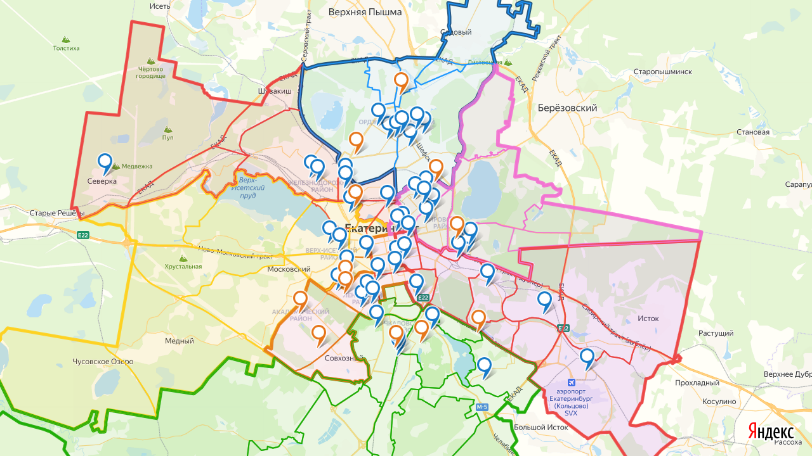 Верх-Исетский район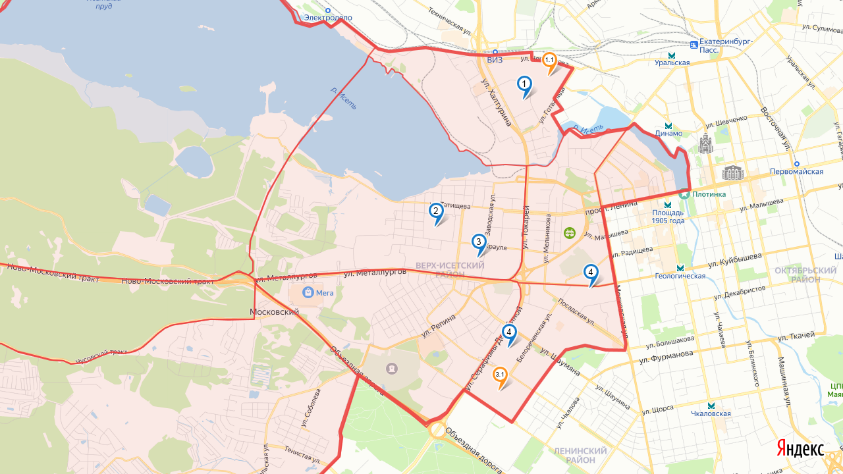 1. Муниципальное бюджетное учреждение культуры дополнительного образования «Екатеринбургская детская школа искусств № 11 имени Е.Ф. Светланова»1.1. Новое здание Муниципального бюджетного учреждения культуры дополнительного образования «Екатеринбургская детская школа искусств № 11 имени Е.Ф. Светланова»2. Муниципальное бюджетное учреждение культуры дополнительного образования «Екатеринбургская детская музыкальная школа № 10 имени В.А. Гаврилина»3. Муниципальное бюджетное учреждение культуры дополнительного образования «Екатеринбургская детская музыкальная школа № 17 имени М.П. Мусоргского»3.1. Новое здание Муниципального бюджетного учреждения культуры дополнительного образования «Екатеринбургская детская музыкальная школа № 17 имени М.П. Мусоргского»4. Муниципальное бюджетное учреждение культуры дополнительного образования «Екатеринбургская детская школа искусств № 14 имени Г.В. Свиридова»Железнодорожный район 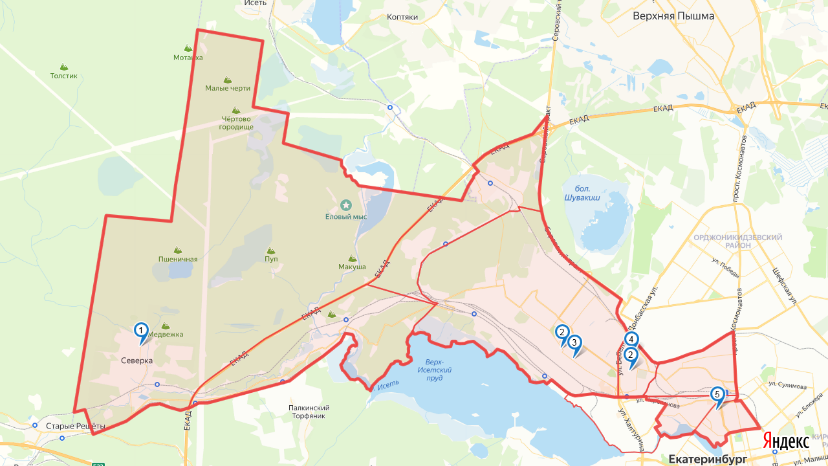 1. Муниципальное бюджетное учреждение культуры дополнительного образования «Екатеринбургская детская школа искусств № 8»2. Муниципальное бюджетное учреждение культуры дополнительного образования «Екатеринбургская детская художественная школа № 4 имени Г.С. Метелева» 3. Новый корпус Муниципального автономного учреждения культуры дополнительного образования «Детская музыкальная школа № 7 имени С.В. Рахманинова» 4. Муниципальное бюджетное учреждение культуры дополнительного образования «Детская хоровая школа № 2»5. Муниципальное бюджетное учреждение культуры дополнительного образования «Екатеринбургская детская школа искусств № 9»Ленинский район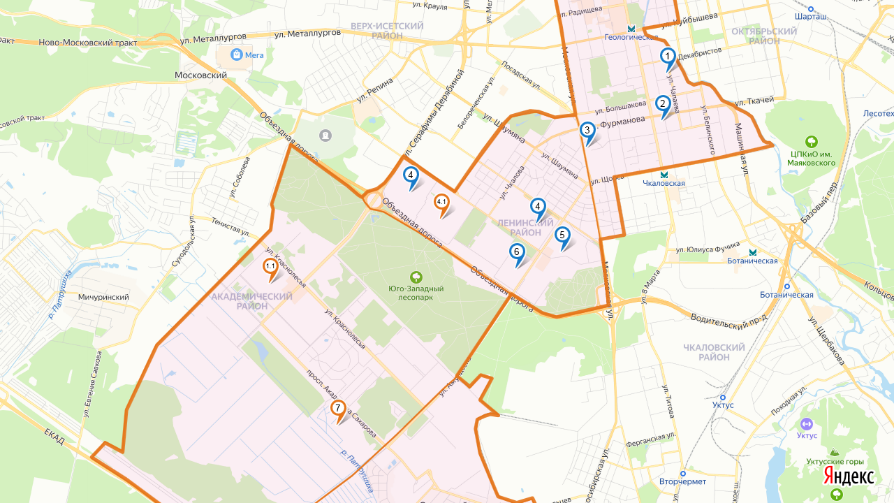 1. Муниципальное автономное учреждение культуры дополнительного образования «Детская художественная школа № 2 имени Г.С. Мосина»1.1. Структурное подразделения Муниципального автономного учреждения культуры дополнительного образования «Детская художественная школа № 2 имени Г.С. Мосина»2. Муниципальное бюджетное учреждение культуры дополнительного образования «Детская хоровая школа № 4»3. Муниципальное автономное учреждение культуры дополнительного образования «Детская музыкальная школа № 6»4. Муниципальное бюджетное учреждение культуры дополнительного образования «Екатеринбургская детская школа искусств № 6 имени К.Е. Архипова»4.1. Новое здание Муниципального бюджетного учреждения культуры дополнительного образования «Екатеринбургская детская школа искусств № 6 имени К.Е. Архипова»5. Муниципальное автономное учреждение культуры дополнительного образования «Детская музыкальная школа № 11 имени М.А. Балакирева»6. Муниципальное автономное учреждение культуры дополнительного образования «Екатеринбургская детская школа искусств № 4 «АртСозвездие»7. Академия детского творчестваКировский район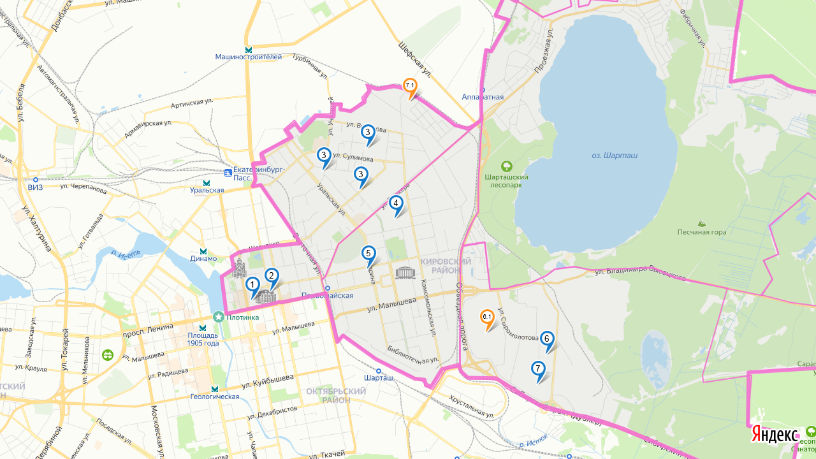 1. Муниципальное бюджетное учреждение культуры дополнительного образования «Екатеринбургская детская театральная школа»2. Муниципальное бюджетное учреждение культуры дополнительного образования «Екатеринбургская детская школа искусств № 2»3. Муниципальное бюджетное учреждение культуры дополнительного образования «Детская хоровая школа № 1»4. Муниципальное автономное учреждение культуры дополнительного образования «Детская музыкальная школа № 3 имени Д.Д. Шостаковича»5. Муниципальное бюджетное учреждение культуры дополнительного образования «Детская музыкальная школа № 13 имени И.О. Дунаевского»5.1. Новое здание (структурное подразделение) Муниципального бюджетного учреждения культуры дополнительного образования «Детская музыкальная школа № 13 имени И.О. Дунаевского»6. Муниципальное бюджетное учреждение культуры дополнительного образования «Екатеринбургская детская школа искусств имени                    Н.А. Римского-Корсакова»6.1. Новое здание Муниципального бюджетного учреждения культуры дополнительного образования «Екатеринбургская детская школа искусств имени Н.А. Римского-Корсакова»Октябрьский район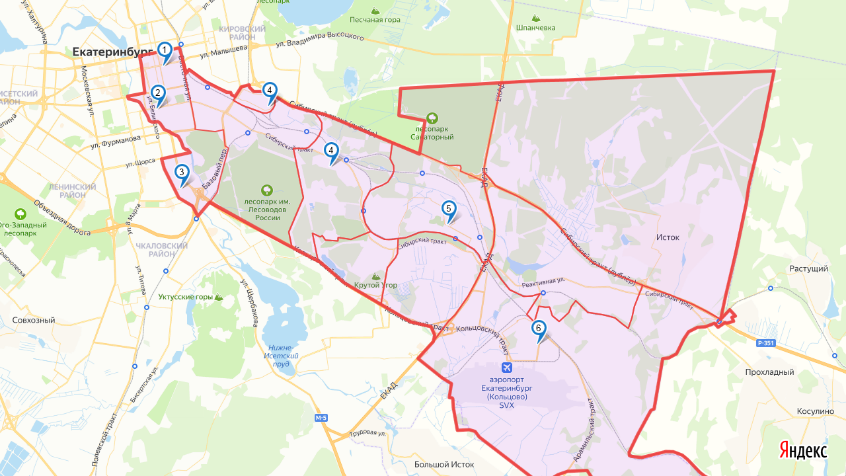 1. Муниципальное автономное учреждение культуры дополнительного образования «Детская музыкальная школа № 1 имени 
М.П. Фролова»2. Муниципальное бюджетное учреждение культуры дополнительного образования «Екатеринбургская детская музыкальная школа № 12 имени С.С. Прокофьева»3. Муниципальное бюджетное учреждение культуры дополнительного образования «Екатеринбургская детская музыкальная школа № 16»4. Муниципальное бюджетное учреждение культуры дополнительного образования «Екатеринбургская детская школа искусств № 1»5. Муниципальное бюджетное учреждение культуры дополнительного образования «Екатеринбургская детская музыкальная школа № 9»6. Муниципальное бюджетное учреждение культуры дополнительного образования «Екатеринбургская детская школа искусств № 10»7. Муниципальное бюджетное учреждение культуры дополнительного образования «Детская художественная школа № 1 имени П.П. Чистякова»Орджоникидзевский район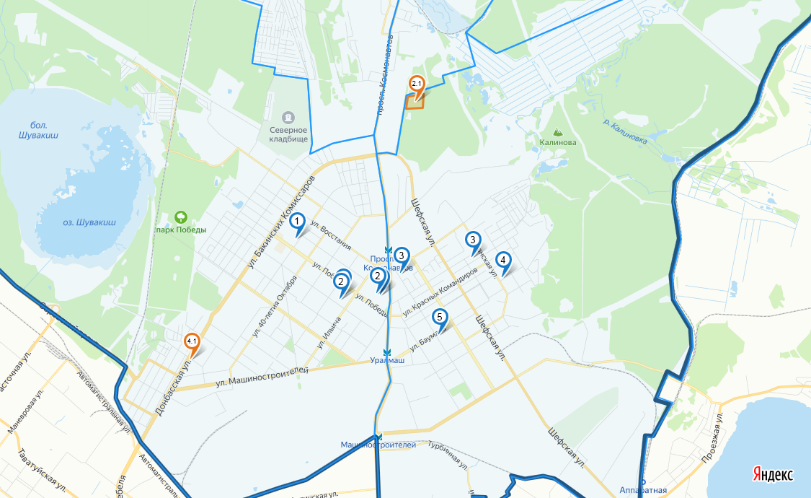 1. Муниципальное бюджетное учреждение культуры дополнительного образования «Детская музыкальная школа № 2 имени 
М.И. Глинки»2. Муниципальное автономное общеобразовательное учреждение культуры «Гимназия «Арт-Этюд»2.1. Новое здание Муниципального нетипового автономного общеобразовательного учреждения культуры «Гимназия «Арт-Этюд» в ЖК «Изумрудный бор»3. Муниципальное автономное учреждение культуры дополнительного образования «Детская школа искусств № 5»4. Муниципальное бюджетное учреждение культуры дополнительного образования «Екатеринбургская детская школа искусств № 15»4.1. Новое здание (структурное подразделение) Муниципального бюджетного учреждения культуры дополнительного образования «Екатеринбургская детская школа искусств № 15»5. Муниципальное бюджетное учреждение культуры дополнительного образования «Детская музыкальная школа № 5 имени 
В.В. Знаменского»Чкаловский район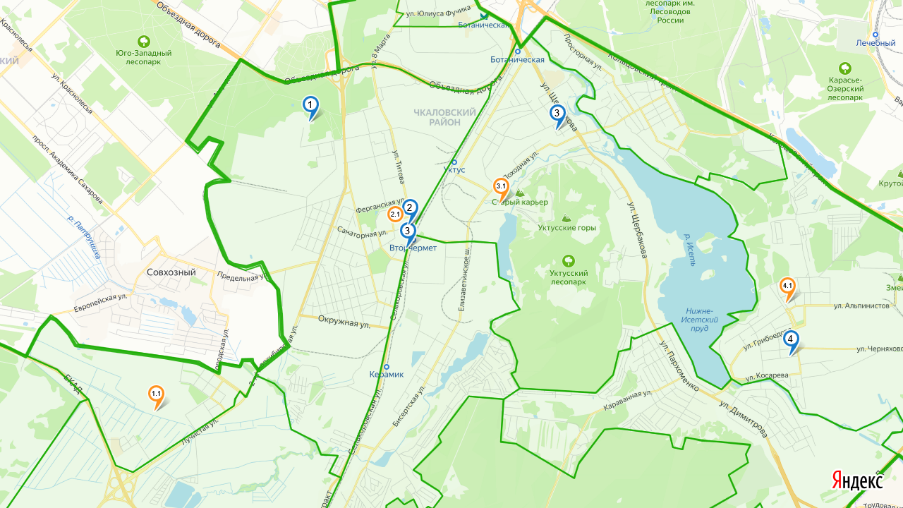 1. Муниципальное бюджетное учреждение культуры дополнительного образования «Детская школа искусств № 7»1.1. Новое здание Муниципального бюджетного учреждения культуры дополнительного образования «Детская школа искусств № 7»2. Муниципальное бюджетное учреждение культуры дополнительного образования «Екатеринбургская детская музыкальная школа № 8»2.1 Новое здание Муниципального бюджетного учреждения культуры дополнительного образования «Екатеринбургская детская музыкальная школа № 8»3. Муниципальное бюджетное учреждение культуры дополнительного образования «Екатеринбургская детская художественная школа № 3 имени А.И. Корзухина»3.1. Новое здание (структурное подразделение) Муниципального бюджетного учреждения культуры дополнительного образования «Екатеринбургская детская художественная школа № 3 имени А.И. Корзухина»4. Муниципальное автономное учреждение культуры дополнительного образования «Детская школа искусств № 12»4.1. Новое здание (структурное подразделение) Муниципального автономного учреждения культуры дополнительного образования «Детская школа искусств № 12»ПЕРЕЧЕНЬучреждений МСДШИ, в помещениях которых планируется проведение капитального ремонта в период до 2035 годаПрогноз увеличения мест для детей, 
обучающихся за счет средств бюджета муниципального образования 
«город Екатеринбург» в учреждений МСДШИ до 2035 годаПЕРЕЧЕНЬ дополнительных предпрофессиональных программ в области искусств, внедренных и планируемых к внедрению в учреждениях МСДШИ
за счет средств бюджета муниципального образования «город Екатеринбург»ПЕРЕЧЕНЬ направлений деятельности городских ресурсных центров, 
финансируемых за счет средств бюджета муниципального образования «город Екатеринбург» до 2035 годаПЕРЕЧЕНЬ дополнительных предпрофессиональных программ в области искусств, планируемых к внедрению в учреждениях культуры 
дополнительного образования для детей с ОВЗ, обучающихся за счет средств бюджета муниципального образования «город Екатеринбург»ПЕРЕЧЕНЬ специализированного оборудования для обеспечения обучения в ДШИ лиц с ОВЗ и инвалидов1. Место рабочее автоматизированное для обучающегося с нарушением слуха.2. Сурдо-онлайн-платформа и жидкокристаллическая панель.3. Индуктор заушный и петля индукционная. 4. Шкаф шумопоглощающий.5. Компьютер портативный с вводом/выводом шрифтом Брайля 
и синтезатором речи.6. Устройство портативное сканирующее и читающее.7. Рабочее место стационарное специализированное. 8. Рабочее место автоматизированное мобильное для обучающегося 
с нарушением зрения.9. Принтер для печати рельефно-точечным шрифтом Брайля.10. Видеоувеличитель электронный стационарный.11. Система специализированная проекционная (интерактивный комплект с ноутбуком).12. Подъемник лестничный гусеничный мобильный для инвалидов.13. Место рабочее специализированное для инвалидов с нарушением опорно-двигательного аппарата и ДЦП.14. Кресло-коляска инвалидное.15. Стол с микролифтом на электроприводе (без столешницы).ПЕРЕЧЕНЬ творческих мероприятий 
городского, регионального, всероссийского, международного уровней,организованных при поддержке Управления культуры Администрации города Екатеринбурга с 2020 по 2035 годыПриложение к ПостановлениюАдминистрации города Екатеринбургаот ________________ № ____________Затраты Сумма, млн руб.На разработку проекта0,00На реализацию проекта2761,975Итого2761,975Источник финансированияСумма, млн руб.Бюджетные средства, в том числе211,029    федеральный бюджет35,678    региональный бюджет17,573    муниципальный бюджет157,778Внебюджетные средства2550,946Итого2761,975Формулировка проблемыНеполное соответствие условий организации деятельности МСДШИ в Екатеринбурге возрастающим потребностям населения в художественном образовании, стандартам качества современного дополнительного образованияЦелевые группыНаселение Екатеринбурга в возрасте от 5 до 18 лет;родители (официальные представители) обучающихся в учреждениях МСДШИ;население Екатеринбурга в возрасте от 18 лет и старше (без учета родителей, официальных представителей и педагогов МСДШИ);педагогические работники и иные работники учреждений МСДШИПоследствия нерешения проблемыНевыполнение плана реализации национальных целей развития Российской Федерации;снижение уровня удовлетворенности населения качеством и доступностью учреждений МСДШИ Екатеринбурга;дефицит финансирования детских школ искусств из различных источников;отсутствие инвестиционной привлекательности МСДШИ для представителей социально-ответственного бизнеса;уменьшение количества учреждений МСДШИ, материально-техническое состояние которых соответствует действующему законодательству;уменьшение количества одаренных и талантливых детей;сокращение кадрового потенциала МСДШИ, прогрессирующее старение трудовых коллективов;несоответствие доли обучающихся в муниципальных детских школах искусств от общего количества детей в возрасте 
от 5 до 18 лет, проживающих в Екатеринбурге, показателям «дорожной карты»;снижение охвата населения культурными (творческими) мероприятиями, в том числе международного, регионального и общегородского уровнейПоследствия решения проблемыПовышение уровня удовлетворенности населения качеством и доступностью образовательных услуг дополнительного образования в области искусств;своевременное выявление одаренных и талантливых детей в целях профессионального самоопределения;создание условий для сохранения и обновления педагогических кадров;совершенствование образовательных технологий и внедрение инновационных образовательных программ;снижение дефицита финансирования детских школ искусств из различных источников;повышение инвестиционной привлекательности МСДШИ для представителей социально ответственного бизнеса;увеличение доли учреждений МСДШИ, материально-техническое состояние которых соответствует действующему законодательству;соответствие доли обучающихся в муниципальных детских школах искусств в возрасте от 5 до 18 лет, проживающих в Екатеринбурге, показателям «дорожной карты»;обеспечение устойчивого функционирования МСДШИ в соответствии с планом реализации национальных целей развития Российской Федерации;создание новых творческих проектов и увеличение охвата населения культурными (творческими) мероприятиями, в том числе международного, регионального и общегородского уровнейЗадачаРезультатПоказательЗначение показателяВременной интервал выполнения задачи, годыКоэффициент значимости задачиПеречень нормативных правовых актов, регламентирующих выполнение задачи*12345671. Укрепление и развитие инфраструктуры и материально-технической базы МСДШИСоздание новых современных образовательных пространств в муниципальных детских школах искусствКоличество муниципальных ДШИ (с учетом структурных подразделений), единиц на конец периода582021 – 20300,4Указ Президента Российский Федерации от 24.12.2014 № 808 «Об утверждении Основ государственной культурной политики»;Указ Президента Российской Федерации от 07.05.2018 № 204 «О национальных целях и стратегических задачах развития Российской Федерации на период до 2024 года»;Распоряжение Правительства Российской Федерации от 04.09.2014 № 1726-р «Об утверждении Концепции развития дополнительного образования детей»;Распоряжение Правительства Российской Федерации от 29.02.2016 № 326-р «Об утверждении Стратегии государственной культурной политики на период до 2030 года»;Национальный проект «Культура;паспорт федерального проекта «Обеспечение качественно нового уровня развития инфраструктуры культуры» («Культурная среда»)»;1. Укрепление и развитие инфраструктуры и материально-технической базы МСДШИСоздание новых современных образовательных пространств в муниципальных детских школах искусствКоличество капитально отремонтированных и реконструированных муниципальных ДШИ (с учетом структурных подразделений), единиц на конец периода132021 – 20300,4Указ Президента Российский Федерации от 24.12.2014 № 808 «Об утверждении Основ государственной культурной политики»;Указ Президента Российской Федерации от 07.05.2018 № 204 «О национальных целях и стратегических задачах развития Российской Федерации на период до 2024 года»;Распоряжение Правительства Российской Федерации от 04.09.2014 № 1726-р «Об утверждении Концепции развития дополнительного образования детей»;Распоряжение Правительства Российской Федерации от 29.02.2016 № 326-р «Об утверждении Стратегии государственной культурной политики на период до 2030 года»;Национальный проект «Культура;паспорт федерального проекта «Обеспечение качественно нового уровня развития инфраструктуры культуры» («Культурная среда»)»;1. Укрепление и развитие инфраструктуры и материально-технической базы МСДШИСоздание новых современных образовательных пространств в муниципальных детских школах искусствДоля нового специального (профильного) оборудования муниципальных ДШИ (музыкальные инструменты, компьютерные системы, интерактивные доски и др.) от общего количества оборудования, процент на конец периода522021 – 20300,4Указ Президента Российский Федерации от 24.12.2014 № 808 «Об утверждении Основ государственной культурной политики»;Указ Президента Российской Федерации от 07.05.2018 № 204 «О национальных целях и стратегических задачах развития Российской Федерации на период до 2024 года»;Распоряжение Правительства Российской Федерации от 04.09.2014 № 1726-р «Об утверждении Концепции развития дополнительного образования детей»;Распоряжение Правительства Российской Федерации от 29.02.2016 № 326-р «Об утверждении Стратегии государственной культурной политики на период до 2030 года»;Национальный проект «Культура;паспорт федерального проекта «Обеспечение качественно нового уровня развития инфраструктуры культуры» («Культурная среда»)»;2. Расширение доступности и укрепление конкурентоспо-собности МСДШИУвеличение количества обучающихся по дополнительным общеобразователь-ным программам в учреждениях МСДШИКоличество детей в возрасте от 5 до 18 лет, обучающихся по дополнительным общеобразовательным программам (предпрофессиональ-ными общеразвивающим), человек*221002021 – 20300,2Распоряжение Правительства Российской Федерации от 29.05.2015 № 996-р «Об утверждении Стратегии развития воспитания в Российской Федерации на период до 2025 года»;Программа развития системы российского музыкального образования на период с 2015 по 2020 годы, утвержденная Министерством культуры Российской Федерации 29.12.2014;План мероприятий («дорожная карта») по перспективному развитию детских школ искусств по видам искусств на 2018 – 2022 годы, утвержденный Министерством культуры Российской Федерации 24.01.2018;Распоряжение Министерства культуры Российской Федерации от 03.11.2020 № Р-1459 
«О внесении изменений 
в распоряжение Министерства культуры Российской Федерации от 16.10.2020 № Р-1358«О методологии расчета показателя «Число посещений культурных мероприятий»;Национальный проект «Культура»;паспорт федерального проекта «Создание условий для реализации творческого потенциала нации» («Творческие люди»)»;Приказ Министерства культуры Российской Федерации от 16.07.2013 № 998 «Об утверждении перечня дополнительных предпрофессиональных программ в области искусств»;Постановление Правительства Свердловской области от 22.09.2015 № 844-ПП 
«Об утверждении Плана мероприятий («дорожной карты») по повышению значений показателей доступности для инвалидов объектов и услуг Свердловской области»2. Расширение доступности и укрепление конкурентоспо-собности МСДШИУвеличение количества обучающихся по дополнительным общеобразователь-ным программам в учреждениях МСДШИКоличество внедренных дополнительных предпрофессиональ-ных программам в МСДШИ за счет средств МО «город Екатеринбург», единиц на конец периода52021 – 20300,2Распоряжение Правительства Российской Федерации от 29.05.2015 № 996-р «Об утверждении Стратегии развития воспитания в Российской Федерации на период до 2025 года»;Программа развития системы российского музыкального образования на период с 2015 по 2020 годы, утвержденная Министерством культуры Российской Федерации 29.12.2014;План мероприятий («дорожная карта») по перспективному развитию детских школ искусств по видам искусств на 2018 – 2022 годы, утвержденный Министерством культуры Российской Федерации 24.01.2018;Распоряжение Министерства культуры Российской Федерации от 03.11.2020 № Р-1459 
«О внесении изменений 
в распоряжение Министерства культуры Российской Федерации от 16.10.2020 № Р-1358«О методологии расчета показателя «Число посещений культурных мероприятий»;Национальный проект «Культура»;паспорт федерального проекта «Создание условий для реализации творческого потенциала нации» («Творческие люди»)»;Приказ Министерства культуры Российской Федерации от 16.07.2013 № 998 «Об утверждении перечня дополнительных предпрофессиональных программ в области искусств»;Постановление Правительства Свердловской области от 22.09.2015 № 844-ПП 
«Об утверждении Плана мероприятий («дорожной карты») по повышению значений показателей доступности для инвалидов объектов и услуг Свердловской области»2. Расширение доступности и укрепление конкурентоспо-собности МСДШИУвеличение количества обучающихся по дополнительным общеобразователь-ным программам в учреждениях МСДШИДоля адаптированных дополнительных общеобразовательных программ для лиц с ОВЗ от общего количества реализуемых дополнительных общеобразовательных программ в МСДШИ, процент на конец периода202021 – 20300,2Распоряжение Правительства Российской Федерации от 29.05.2015 № 996-р «Об утверждении Стратегии развития воспитания в Российской Федерации на период до 2025 года»;Программа развития системы российского музыкального образования на период с 2015 по 2020 годы, утвержденная Министерством культуры Российской Федерации 29.12.2014;План мероприятий («дорожная карта») по перспективному развитию детских школ искусств по видам искусств на 2018 – 2022 годы, утвержденный Министерством культуры Российской Федерации 24.01.2018;Распоряжение Министерства культуры Российской Федерации от 03.11.2020 № Р-1459 
«О внесении изменений 
в распоряжение Министерства культуры Российской Федерации от 16.10.2020 № Р-1358«О методологии расчета показателя «Число посещений культурных мероприятий»;Национальный проект «Культура»;паспорт федерального проекта «Создание условий для реализации творческого потенциала нации» («Творческие люди»)»;Приказ Министерства культуры Российской Федерации от 16.07.2013 № 998 «Об утверждении перечня дополнительных предпрофессиональных программ в области искусств»;Постановление Правительства Свердловской области от 22.09.2015 № 844-ПП 
«Об утверждении Плана мероприятий («дорожной карты») по повышению значений показателей доступности для инвалидов объектов и услуг Свердловской области»3. Обеспечение МСДШИ кадрамиОбеспечение профессиональными педагогическими кадрами МСДШИ, необходимыми для выполнения задач МСДШИДоля педагогических работников МСДШИ с профильным профессиональным образованием или прошедших профильную профессиональную переподготовку от общего количества педагогических работников в отчетном году, процент на конец периода 1002021 – 20300,2Национальный проект «Культура»;паспорт федерального проекта «Создание условий для реализации творческого потенциала нации» («Творческие люди»)»;План мероприятий («дорожная карта») по перспективному развитию детских школ искусств по видам искусств на 2018 – 2022 годы», утвержденный Министерством культуры Российской Федерации 24.01.2018;Программа развития системы российского музыкального образования на период с 2015 по 2020 год, утвержденная Министерством культуры Российской Федерации 29.12.2014;Постановление Правительства Свердловской области от 21.10.2013№ 1268-ПП «Об утверждении государственной программы «Развитие культуры в Свердловской области до 
2024 года»;Постановление Правительства Свердловской области от 22.09.2015 № 844-ПП 
«Об утверждении Плана мероприятий («дорожной карты») по повышению значений показателей доступности для инвалидов объектов и услуг Свердловской области»3. Обеспечение МСДШИ кадрамиОбеспечение профессиональными педагогическими кадрами МСДШИ, необходимыми для выполнения задач МСДШИДоля педагогических работников МСДШИ, имеющих первую и высшую квалификационную категории от общего количества педагогических работников, процент на конец периода822021 – 20300,2Национальный проект «Культура»;паспорт федерального проекта «Создание условий для реализации творческого потенциала нации» («Творческие люди»)»;План мероприятий («дорожная карта») по перспективному развитию детских школ искусств по видам искусств на 2018 – 2022 годы», утвержденный Министерством культуры Российской Федерации 24.01.2018;Программа развития системы российского музыкального образования на период с 2015 по 2020 год, утвержденная Министерством культуры Российской Федерации 29.12.2014;Постановление Правительства Свердловской области от 21.10.2013№ 1268-ПП «Об утверждении государственной программы «Развитие культуры в Свердловской области до 
2024 года»;Постановление Правительства Свердловской области от 22.09.2015 № 844-ПП 
«Об утверждении Плана мероприятий («дорожной карты») по повышению значений показателей доступности для инвалидов объектов и услуг Свердловской области»3. Обеспечение МСДШИ кадрамиОбеспечение профессиональными педагогическими кадрами МСДШИ, необходимыми для выполнения задач МСДШИДоля педагогических работников МСДШИ, прошедших переподготовку или повышение квалификации по профильным профессиональным программам (в том числе по программам, направленным на работу с лицами с инвалидностью), от общего количества педагогических работников, процент на конец периода302021 – 20300,2Национальный проект «Культура»;паспорт федерального проекта «Создание условий для реализации творческого потенциала нации» («Творческие люди»)»;План мероприятий («дорожная карта») по перспективному развитию детских школ искусств по видам искусств на 2018 – 2022 годы», утвержденный Министерством культуры Российской Федерации 24.01.2018;Программа развития системы российского музыкального образования на период с 2015 по 2020 год, утвержденная Министерством культуры Российской Федерации 29.12.2014;Постановление Правительства Свердловской области от 21.10.2013№ 1268-ПП «Об утверждении государственной программы «Развитие культуры в Свердловской области до 
2024 года»;Постановление Правительства Свердловской области от 22.09.2015 № 844-ПП 
«Об утверждении Плана мероприятий («дорожной карты») по повышению значений показателей доступности для инвалидов объектов и услуг Свердловской области»3. Обеспечение МСДШИ кадрамиОбеспечение профессиональными педагогическими кадрами МСДШИ, необходимыми для выполнения задач МСДШИДоля учреждений МСДШИ, на базе которых студенты профильных профессиональных образовательных организаций и образовательных организаций высшего образования проходят различные виды практики, процент на конец периода352021 – 20300,2Национальный проект «Культура»;паспорт федерального проекта «Создание условий для реализации творческого потенциала нации» («Творческие люди»)»;План мероприятий («дорожная карта») по перспективному развитию детских школ искусств по видам искусств на 2018 – 2022 годы», утвержденный Министерством культуры Российской Федерации 24.01.2018;Программа развития системы российского музыкального образования на период с 2015 по 2020 год, утвержденная Министерством культуры Российской Федерации 29.12.2014;Постановление Правительства Свердловской области от 21.10.2013№ 1268-ПП «Об утверждении государственной программы «Развитие культуры в Свердловской области до 
2024 года»;Постановление Правительства Свердловской области от 22.09.2015 № 844-ПП 
«Об утверждении Плана мероприятий («дорожной карты») по повышению значений показателей доступности для инвалидов объектов и услуг Свердловской области»3. Обеспечение МСДШИ кадрамиОбеспечение профессиональными педагогическими кадрами МСДШИ, необходимыми для выполнения задач МСДШИДоля выпускников МСДШИ, завершивших освоение дополнительных предпрофессиональ-ных программ и поступивших в профессиональные образовательные организации или образовательные организации высшего образования на профильные направления подготовки, от общего количества выпускников, завершивших обучение по дополнительным предпрофессиональ-ным программам, процент на конец периода152021 – 20300,2Национальный проект «Культура»;паспорт федерального проекта «Создание условий для реализации творческого потенциала нации» («Творческие люди»)»;План мероприятий («дорожная карта») по перспективному развитию детских школ искусств по видам искусств на 2018 – 2022 годы», утвержденный Министерством культуры Российской Федерации 24.01.2018;Программа развития системы российского музыкального образования на период с 2015 по 2020 год, утвержденная Министерством культуры Российской Федерации 29.12.2014;Постановление Правительства Свердловской области от 21.10.2013№ 1268-ПП «Об утверждении государственной программы «Развитие культуры в Свердловской области до 
2024 года»;Постановление Правительства Свердловской области от 22.09.2015 № 844-ПП 
«Об утверждении Плана мероприятий («дорожной карты») по повышению значений показателей доступности для инвалидов объектов и услуг Свердловской области»4. Совершенствование системы выявления, поддержки и развития способностей и талантов у обучающихся в учреждениях МСДШИУвеличение количества детей с высоким уровнем творческого потенциала Количество реализованных творческих мероприятий городского, регионального, всероссийского, международного уровней, организованных при поддержке Управления культуры Администрации города Екатеринбурга, ежегодно, единиц на конец периода652021 – 20300,2Указ Президента Российской Федерации от 07.05.2018 № 204 «О национальных целях и стратегических задачах развития Российской Федерации на период до 2024 года»;Национальный проект «Культура»;паспорт федерального проекта «Создание условий для реализации творческого потенциала нации» («Творческие люди»)»;Концепция общенациональной системы выявления и развития молодых талантов, утвержденная Президентом Российской Федерации 03.04.2012 № Пр-827;Распоряжение Правительства Российской Федерации от 04.09.2014 № 1726-р 
«Об утверждении Концепции развития дополнительного образования детей»;Постановление Правительства Свердловской области от 22.09.2015 № 844-ПП 
 «Об утверждении Плана мероприятий («дорожной карты») по повышению значений показателей доступности для инвалидов объектов и услуг Свердловской области»;Постановление Правительства Свердловской области от 21.10.2013 № 1268-ПП 
«Об утверждении государственной программы «Развитие культуры в Свердловской области до 2024 года»;Постановление Правительства Свердловской области от 16.07.2019 № 432-ПП 
«Об утверждении Стратегии реализации государственной культурной политики в Свердловской области на период до 2035 года»;Приказ Министерства культуры Свердловской области от 21.12.2020 № 533
 «Об организации мониторинга показателей национальных целей в сфере культуры Министерством культуры Свердловской области в учреждениях культуры Свердловской области»4. Совершенствование системы выявления, поддержки и развития способностей и талантов у обучающихся в учреждениях МСДШИУвеличение количества детей с высоким уровнем творческого потенциала Доля обучающихся, участвующих в творческих мероприятиях городского, регионального, всероссийского, международного уровней, от общего количества обучающихся в учреждениях МСДШИ, процент на конец периода502021 – 20300,2Указ Президента Российской Федерации от 07.05.2018 № 204 «О национальных целях и стратегических задачах развития Российской Федерации на период до 2024 года»;Национальный проект «Культура»;паспорт федерального проекта «Создание условий для реализации творческого потенциала нации» («Творческие люди»)»;Концепция общенациональной системы выявления и развития молодых талантов, утвержденная Президентом Российской Федерации 03.04.2012 № Пр-827;Распоряжение Правительства Российской Федерации от 04.09.2014 № 1726-р 
«Об утверждении Концепции развития дополнительного образования детей»;Постановление Правительства Свердловской области от 22.09.2015 № 844-ПП 
 «Об утверждении Плана мероприятий («дорожной карты») по повышению значений показателей доступности для инвалидов объектов и услуг Свердловской области»;Постановление Правительства Свердловской области от 21.10.2013 № 1268-ПП 
«Об утверждении государственной программы «Развитие культуры в Свердловской области до 2024 года»;Постановление Правительства Свердловской области от 16.07.2019 № 432-ПП 
«Об утверждении Стратегии реализации государственной культурной политики в Свердловской области на период до 2035 года»;Приказ Министерства культуры Свердловской области от 21.12.2020 № 533
 «Об организации мониторинга показателей национальных целей в сфере культуры Министерством культуры Свердловской области в учреждениях культуры Свердловской области»4. Совершенствование системы выявления, поддержки и развития способностей и талантов у обучающихся в учреждениях МСДШИУвеличение количества детей с высоким уровнем творческого потенциала Доля обучающихся, ставших победителями и призерами творческих конкурсов городского, регионального, российского, международного уровней, от общего количества обучающихся в учреждениях МСДШИ, процент на конец периода252021 – 20300,2Указ Президента Российской Федерации от 07.05.2018 № 204 «О национальных целях и стратегических задачах развития Российской Федерации на период до 2024 года»;Национальный проект «Культура»;паспорт федерального проекта «Создание условий для реализации творческого потенциала нации» («Творческие люди»)»;Концепция общенациональной системы выявления и развития молодых талантов, утвержденная Президентом Российской Федерации 03.04.2012 № Пр-827;Распоряжение Правительства Российской Федерации от 04.09.2014 № 1726-р 
«Об утверждении Концепции развития дополнительного образования детей»;Постановление Правительства Свердловской области от 22.09.2015 № 844-ПП 
 «Об утверждении Плана мероприятий («дорожной карты») по повышению значений показателей доступности для инвалидов объектов и услуг Свердловской области»;Постановление Правительства Свердловской области от 21.10.2013 № 1268-ПП 
«Об утверждении государственной программы «Развитие культуры в Свердловской области до 2024 года»;Постановление Правительства Свердловской области от 16.07.2019 № 432-ПП 
«Об утверждении Стратегии реализации государственной культурной политики в Свердловской области на период до 2035 года»;Приказ Министерства культуры Свердловской области от 21.12.2020 № 533
 «Об организации мониторинга показателей национальных целей в сфере культуры Министерством культуры Свердловской области в учреждениях культуры Свердловской области»4. Совершенствование системы выявления, поддержки и развития способностей и талантов у обучающихся в учреждениях МСДШИУвеличение количества детей с высоким уровнем творческого потенциала Количество посещений культурных (творческих) мероприятий, проводимых МСДШИ ежегодно, единиц на конец периода2305802021 – 20300,2Указ Президента Российской Федерации от 07.05.2018 № 204 «О национальных целях и стратегических задачах развития Российской Федерации на период до 2024 года»;Национальный проект «Культура»;паспорт федерального проекта «Создание условий для реализации творческого потенциала нации» («Творческие люди»)»;Концепция общенациональной системы выявления и развития молодых талантов, утвержденная Президентом Российской Федерации 03.04.2012 № Пр-827;Распоряжение Правительства Российской Федерации от 04.09.2014 № 1726-р 
«Об утверждении Концепции развития дополнительного образования детей»;Постановление Правительства Свердловской области от 22.09.2015 № 844-ПП 
 «Об утверждении Плана мероприятий («дорожной карты») по повышению значений показателей доступности для инвалидов объектов и услуг Свердловской области»;Постановление Правительства Свердловской области от 21.10.2013 № 1268-ПП 
«Об утверждении государственной программы «Развитие культуры в Свердловской области до 2024 года»;Постановление Правительства Свердловской области от 16.07.2019 № 432-ПП 
«Об утверждении Стратегии реализации государственной культурной политики в Свердловской области на период до 2035 года»;Приказ Министерства культуры Свердловской области от 21.12.2020 № 533
 «Об организации мониторинга показателей национальных целей в сфере культуры Министерством культуры Свердловской области в учреждениях культуры Свердловской области» *Учитывается количество детей, обучающихся по дополнительным общеобразовательным программам (предпрофессиональным и общеразвивающим программам), в возрасте от 5 до 18 лет *Учитывается количество детей, обучающихся по дополнительным общеобразовательным программам (предпрофессиональным и общеразвивающим программам), в возрасте от 5 до 18 лет *Учитывается количество детей, обучающихся по дополнительным общеобразовательным программам (предпрофессиональным и общеразвивающим программам), в возрасте от 5 до 18 лет *Учитывается количество детей, обучающихся по дополнительным общеобразовательным программам (предпрофессиональным и общеразвивающим программам), в возрасте от 5 до 18 лет *Учитывается количество детей, обучающихся по дополнительным общеобразовательным программам (предпрофессиональным и общеразвивающим программам), в возрасте от 5 до 18 лет *Учитывается количество детей, обучающихся по дополнительным общеобразовательным программам (предпрофессиональным и общеразвивающим программам), в возрасте от 5 до 18 лет *Учитывается количество детей, обучающихся по дополнительным общеобразовательным программам (предпрофессиональным и общеразвивающим программам), в возрасте от 5 до 18 летНаименование целевой группыЧисленность (ориентировочно)
тысяч человекДоля целевой группы в численности населения, %Общая характеристика
и функции целевой группыВыгода, получаемая от реализации стратегического проектаПроблемы и комментарии123456 Целевые группы, на которые ориентирован проект: Целевые группы, на которые ориентирован проект: Целевые группы, на которые ориентирован проект: Целевые группы, на которые ориентирован проект: Целевые группы, на которые ориентирован проект: Целевые группы, на которые ориентирован проект:Население Екатеринбурга в возрасте до 18 лет314 19420,6Нетрудоспособная, социально незащищенная группа (дошкольники и школьники).Участие в образовательной и конкурсно-фестивальной деятельности МСДШИРазвитие творческих индивидуальных способностей, возможность для самореализации молодых горожан, воспитание культуры активного проведения досуга, повышение уровня социальной активностиУчреждения МСДШИ реализуют образовательные программы для данной возрастной группы, но проблема недофинансирования ограничивает увеличение контингента в связи с недостаточностью площадей для проведения учебных занятий; конкурсы и фестивали для этой категории граждан Екатеринбурга не могут проводиться на оборудованных площадках ввиду недостаточного количества финансов; в связи с этим ограничено участие детей в культурной жизни городаРодители (официальные представители) обучающихся в учреждениях МСДШИ14 1530,93Частично трудоспособная, частично нетрудоспособная группа населения.Создание условий для успешного обучения ребенка в учреждении МСДШИУчастие в управлении образовательной организацией, воспитание одаренных и талантливых детей, активное участие в их культурной жизниСформированное потребительское отношение родителей к предоставлению образовательных услуг МСДШИНаселение Екатеринбурга в возрасте 18 лет и старше  1 208 19078,5Частично трудоспособная, частично нетрудоспособная, частично социально незащищенная группа (старшие школьники, студенты, молодые работники), временно безработные, находящиеся в трудной жизненной ситуации граждане. Вовлеченность в культурную жизнь города, готовность к участию в создании творческой среды ЕкатеринбургаДуховно-нравственное, культурно-эстетическое развитие, воспитание поведенческой культуры, формирование художественного мышления, участие в городских фестивалях и социокультурной жизни городаПредставители данной категории населения с художественным мышлением, воспитанными эстетическими чувствами, эмоциональной культурой, недостаточно вовлечены в работу МСДШИПедагогические работники и иные работники МСДШИ15440,1Трудоспособная группа населения.Передача педагогического опыта молодым преподавателям и творческого опыта обучающимся, создание комфортной культурной среду для творческой самореализации детей в МСДШИВыявление одаренных детей в области искусств, создание условий для духовно-нравственного развития детей, воспитание культуры, приобщение детей к духовным и культурным ценностям народов и ЕкатеринбургаСохраняется потребность в педагогических кадрах учреждений МСДШИ, недостаточное обновление молодыми педагогами, способными обеспечить высокий рост профессиональной педагогической компетентностиЦелевые группы, непосредственно вовлеченные в реализацию проектаЦелевые группы, непосредственно вовлеченные в реализацию проектаЦелевые группы, непосредственно вовлеченные в реализацию проектаЦелевые группы, непосредственно вовлеченные в реализацию проектаЦелевые группы, непосредственно вовлеченные в реализацию проектаЦелевые группы, непосредственно вовлеченные в реализацию проектаНемуниципальные учреждения дополнительного образования––Организаторы, соорганизаторы и участники творческих мероприятийФормирование партнерских коммуникаций для организации и проведения конкурсов и фестивалей, организация сетевого взаимодействияНеобходимость повышения уровня вовлеченности в творческие процессы МСДШИ, снижение степени закрытости муниципальных учреждений культурыУчреждения социальной сферы (кроме муниципальных учреждений культуры); образовательные организации общего образования––Партнеры- соорганизаторы и участники проектов и мероприятийРазвитие партнерских связей, участие в общегородских конкурсах и фестиваляхНедостаточная развитость партнерских коммуникаций, недостаточно развито сетевое взаимодействиеПрофильные образовательные организации среднего и высшего профессионального образования––База обучения, повышения квалификации и переподготовки кадров учреждений МСДШИ. Совместная реализация проектов, предоставление площадки для обучения сотрудников и педагоговРазвитие партнерских связей, участие в образовательных мероприятиях и творческих проектах, в осуществлении подготовки, переподготовки и повышения квалификации работников учреждений МСДШИНедостаточная развитость партнерских коммуникаций, недостаточное применение сетевых форм, низкий уровень предложений по подготовке, переподготовке и повышению квалификации работников учреждений МСДШИОрганы государственной власти и местного самоуправления––Партнеры проектов МСДШИФормирование положительного имиджа органов государственной власти и местного самоуправленияНедооценка со стороны органов государственной власти и местного самоуправления роли дополнительного образования в сфере искусств в современном обществеБизнес-сообщество––Партнеры-соорганизаторы творческих мероприятий МСДШИ.Спонсоры и участники проектов и конкурсов МСДШИПолучение подрядов, направленных на укрепление материально-технической, интеллектуальной и ресурсной базы МСДШИНедостаточная развитость партнерских коммуникаций, низкая активность предложений учреждений МСДШИСредства массовой информации––Партнеры-соорганизаторы, проектов и мероприятий МСДШИ.Продвижение творческих мероприятий и проектов МСДШИ Приобретение информационной базы для освещения и популяризации проектов и событий МСДШИОтсутствие прямой заинтересованности СМИ в освещении деятельности МСДШИНекоммерческие организации––Разработка и реализация творческих проектов.Совместная реализация проектов, предоставление площадки для их проведенияСовместное проведение конкурсов и фестивалей, укрепление партнерских связейНедостаточное количество профильных НКО, готовых взаимодействовать с учреждениями МСДШИ, необходимость дальнейшего развития партнерских коммуникацийСпособСильные стороныСлабые стороны1. Избирательный способ, основанный на создании и последующей реализации отдельных, наиболее актуальных на определенный период времени задач, направленных на развитие отдельных элементов системы художественного образования Екатеринбурга в отдельностиАдресный подход художественного образования к развитию отдельных элементов МСДШИ. Возможность оперативной корректировки задачНеэффективное распределение ресурсов (как материальных, так и интеллектуальных), сохранение точечного уровня развития. Неконкурентоспособность отдельных учреждений МСДШИ на рынке образовательных услуг города Екатеринбурга2. Комплексный способ, направленный на решение всего спектра задач в интересах всей МСДШИУлучшение состояния материально-технической базы МСДШИ, создание новых современных образовательных пространств.Расширение перечня образовательных программ для детей и взрослых.Проведение масштабных мероприятий городского, регионального, российского, международного уровнейНеобходимость вложения значительных финансовых ресурсов в реконструкцию и строительство новых зданий учреждений МСДШИ и в обновление их материально-технической базыПараметрХарактеристикаСостояние проблемыМСДШИ на сегодняшний день является уникальной для России. Екатеринбург может потерять уникальную МСДШИ как систему взращивания культурной элиты горожанУникальность проектаУникальность проекта состоит в том, что Екатеринбург сохранит неформальный статус столицы предпрофессионального художественного образования РоссииПроведение крупных международных мероприятийОрганизация конкурсно-фестивальных проектов с международным, всероссийским, региональным участием подтверждает статус Екатеринбурга как культурного центраПовышение инвестиционной привлекательности ЕкатеринбургаПримеры эффективного частно-государственного и частно-муниципального партнерства, сотрудничества с представителями бизнеса, инвесторами с целью реализации проектов, направленных на улучшение материально-технической базы МСДШИ позволит привлечь инвесторов в социокультурный сегмент муниципальной экономикиПродвижение бренда «Екатеринбург» в России и за рубежомПродвижение бренда Екатеринбурга как ведущего социокультурного центра России осуществляется через участие обучающихся в творческих мероприятиях городского, регионального, российского, международного уровней при поддержке Управления культуры Администрации города ЕкатеринбургаРост социальной активности горожанИнформирование населения города о проводимых конкурсах и фестивалях, привлечение к участию в них активных горожан ведет к росту социальной активности жителей городаУкрепление позитивной репутации муниципальных органов властиУкреплению позитивной репутации муниципальных органов власти будет способствовать высокий уровень удовлетворенности горожан услугами в сфере художественного образованияФормы и механизмыКраткая характеристика форм 
и механизмов сопровождения проектаМедийное сопровождениеУстановление партнерских связей на постоянной основе с печатными 
и электронными городскими СМИ. Инициирование публикаций о мероприятиях Стратегического проекта 
в СМИ городского, регионального и российского уровней. Ведение постоянных рубрик в СМИ; размещение в них событийной информации МСДШИПредставление в Интернете (блоги, форумы, социальные сети, другие сетевые площадки и структуры)Систематическое информирование общественности о мероприятиях проекта посредством размещения материалов в сети Интернет:на официальном сайте Администрации города Екатеринбурга (http://екатеринбург.рф);на официальном сайте Управления культуры Администрации города Екатеринбурга (http://культура.екатеринбург.рф);на официальных сайтах МСДШИ;на сайтах организаций учреждений сферы культуры Екатеринбурга;на страницах и группах учреждений МСДШИ в социальных сетях (ВКонтакте, Facebook, YouTube и др.);организация онлайн-мероприятий в рамках стратегического проектаСоздание и деятельность некоммерческих организацийАктивизация работы в профессиональных городских, общероссийских и международных сообществах МСДШИМассовые публичные мероприятияФормирование общественного мнения о МСДШИ, установление обратной связи с жителями города посредством организации выставок, городских праздников, творческих конкурсов, фестивалей и других мероприятийВыпуск печатной продукции Выпуск печатной продукции (буклеты, листовки, закладки, календари, флаеры, афиши, плакаты, методические пособия).Разработка и выпуск специализированной информационной продукции, адаптированной для конкретных целевых групп (в том числе сувенирной продукции).Разработка и выпуск продукции для наружного размещения: плакатов, баннеров и пр. ДругоеАнализ существующих брендов ДШИ, выработка рекомендаций в результате экспертной оценки по брендированию учреждений МСДШИ. Разработка единого бренда системы художественного образования Екатеринбурга, подготовка имиджевой продукции на разнообразных носителях (ручки, футболки, баннеры)Потенциальные партнеры и подрядчикиСпособ привлеченияМуниципальные учреждения культуры (кроме учреждений МСДШИ)Формирование партнерских проектов организации и проведения конкурсов и фестивалей, организация сетевого взаимодействияУчреждения социальной сферы (кроме учреждений культуры и МСДШИ)Развитие партнерских связей, участие в общегородских конкурсах и фестиваляхОрганизации профессионального образования Развитие партнерских связей, приглашение к участию в образовательных мероприятиях и творческих проектах, участие в работе совещательных органов Органы государственной и муниципальной властиАктивное участие в реализации проекта: мониторинг, финансирование и приемка выполненных работ, подготовка и проведение крупных международных, всероссийских мероприятий, формирование инфраструктуры ДШИ. Поддержка развития МСДШИ через финансирование учреждений и реализацию мероприятий федеральных проектов. Участие специалистов в мероприятиях Стратегического проектаБизнес-сообществоСоздание привлекательного имиджа предприятий (организаций, учреждений), демонстрация их социальной ориентированности через участие в инвестировании и в совместную деятельность при реализации Стратегического проекта. Создание благоприятных условий для потенциальных инвесторов и спонсоровСредства массовой информацииСовместная разработка тематических рубрик в периодических печатных, электронных и онлайн-изданияхНекоммерческие организацииРазработка и реализация совместных проектовЗадачаНаименование контрольного показателяЕдиница измерения показателяТекущее значение показателя(01.01.2020)Плановое значение показателя по годам реализации проектаПлановое значение показателя по годам реализации проектаПлановое значение показателя по годам реализации проектаПлановое значение показателя по годам реализации проектаЦелевой ориен-тир,2035 годЗадачаНаименование контрольного показателяЕдиница измерения показателяТекущее значение показателя(01.01.2020)2021 – 2025 годы2021 – 2025 годы2026 – 2030 годы2026 – 2030 годыЦелевой ориен-тир,2035 годЗадачаНаименование контрольного показателяЕдиница измерения показателяТекущее значение показателя(01.01.2020)минималь-ноемаксималь-ноеминималь-ноемаксималь-ноеЦелевой ориен-тир,2035 год1234567891. Укрепление и развитие инфраструктуры и материально-технической базы МСДШИКоличество учреждений МСДШИ (с учетом структурных подразделений), на конец периода нарастающим итогомЕдиница4949525057571. Укрепление и развитие инфраструктуры и материально-технической базы МСДШИКоличество капитально отремонтированных и реконструированных учреждений МСДШИ (с учетом структурных подразделений), на конец периода нарастающим итогомЕдиница134313181. Укрепление и развитие инфраструктуры и материально-технической базы МСДШИДоля нового специального (профильного) оборудования муниципальных ДШИ (музыкальные инструменты, компьютерные системы, интерактивные доски и др.) от общего количест-ва оборудования, на конец периодаПроцент6,76,738,77,256602. Расширение доступности и укрепление конкурентоспособности МСДШИКоличество детей в возрасте от 5 до 18 лет, обучающихся по дополнительным общеобразовательным программам (предпрофессиональным и общеразвивающим)Человек1767217672217001820022300228002. Расширение доступности и укрепление конкурентоспособности МСДШИКоличество внедренных дополнительных предпрофессиональных программам в учреждениях МСДШИ за счет средств муниципального образования «город Екатеринбург», на конец периода нарастающим итогомЕдиница1132562. Расширение доступности и укрепление конкурентоспособности МСДШИДоля адаптированных дополнительных общеобразовательных программ для лиц с ОВЗ от общего количества реализуемых в учреждениях МСДШИ дополнительных общеобразовательных программ, на конец периодаПроцент2210420303. Обеспечение МСДШИ кадрамиДоля педагогических работников МСДШИ с профильным профессиональным образованием или прошедших профильную профессиональную переподготовку от общего количества педагогических работников, на конец периодаПроцент8484858490953. Обеспечение МСДШИ кадрамиДоля педагогических работников МСДШИ, имеющих первую и высшую квалификационные категории от общего количества педагогических работников, на конец периодаПроцент7777807883853. Обеспечение МСДШИ кадрамиДоля учреждений МСДШИ, на базе которых студенты профильных профессиональных образовательных организаций и образовательных организаций высшего образования проходят различные виды практики, на конец периодаПроцент2020252230353. Обеспечение МСДШИ кадрамиДоля выпускников МСДШИ, завершивших освоение дополнительных предпрофессиональных программ и поступивших в профессиональные образовательные организации или образовательные организации высшего образования на профильные направления подготовки, от общего количества выпускников, завершивших обучение по дополнительным предпрофессиональным программам, на конец периодаПроцент1010121114153. Обеспечение МСДШИ кадрамиКоличество реализованных творческих мероприятий городского, регионального, всероссийского, международного уровней, организованных при поддержке Управления культуры Администрации города Екатеринбурга ежегодно, на конец периода нарастающим итогомЕдиница3535494065704. Совершенство-вание системы выявления, поддержки и развития способностей и талантов у обучающихся в учреждениях МСДШИ Доля обучающихся, участвующих в творческих мероприятиях городского, регионального, всероссийского, международного уровней, от общего количества обучающихся в учреждениях МСДШИ, на конец периодаПроцент4444464550604. Совершенство-вание системы выявления, поддержки и развития способностей и талантов у обучающихся в учреждениях МСДШИ Доля обучающихся, ставших победителями и призерами творческих конкурсов городского, регионального, российского, международного уровней, от общего количества обучающихся в учреждениях МСДШИ, на конец периодаПроцент1515191625304. Совершенство-вание системы выявления, поддержки и развития способностей и талантов у обучающихся в учреждениях МСДШИ Количество посещений культурных (творческих) мероприятий, проводимых МСДШИ ежегодно, на конец периода Единица2690176860138348130000230580307 440ИсточникДействияФедеральный бюджетУчастие в федеральных программах развития детских школ искусств, в частности, участие в конкурсном отборе субъектов Российской Федерации на предоставление иных межбюджетных трансфертов из федерального бюджета бюджетам субъектов Российской Федерации на реконструкцию и капитальный ремонт детских школ искусствОбластной бюджетУчастие в областных программах развития детских школ искусствМуниципальный бюджетПодготовка заявок на финансирование мероприятий проектаВнебюджетные средстваПродвижение образовательных услуг на рынке предложений детских школ искусств, участие в конкурсах 
на грантыНаименование мероприятияОтветственные за выполнение задач 
и реализацию мероприятийИсточники финансиро-ванияЗатраты на реализацию задач и мероприятий,млн руб.Затраты на реализацию задач и мероприятий,млн руб.Затраты на реализацию задач и мероприятий,млн руб.Затраты на реализацию задач и мероприятий,млн руб.Затраты на реализацию задач и мероприятий,млн руб.Затраты на реализацию задач и мероприятий,млн руб.Затраты на реализацию задач и мероприятий,млн руб.Затраты на реализацию задач и мероприятий,млн руб.Затраты на реализацию задач и мероприятий,млн руб.Затраты на реализацию задач и мероприятий,млн руб.Итоговые затраты на реализацию задач и мероприятий, млн руб.Наименование мероприятияОтветственные за выполнение задач 
и реализацию мероприятийИсточники финансиро-вания2021202220232024202520262027202820292030Итоговые затраты на реализацию задач и мероприятий, млн руб.1234567789101112121314Задача 1. Укрепление и развитие инфраструктуры и материально-технической базы МСДШИЗадача 1. Укрепление и развитие инфраструктуры и материально-технической базы МСДШИЗадача 1. Укрепление и развитие инфраструктуры и материально-технической базы МСДШИЗадача 1. Укрепление и развитие инфраструктуры и материально-технической базы МСДШИЗадача 1. Укрепление и развитие инфраструктуры и материально-технической базы МСДШИЗадача 1. Укрепление и развитие инфраструктуры и материально-технической базы МСДШИЗадача 1. Укрепление и развитие инфраструктуры и материально-технической базы МСДШИЗадача 1. Укрепление и развитие инфраструктуры и материально-технической базы МСДШИЗадача 1. Укрепление и развитие инфраструктуры и материально-технической базы МСДШИЗадача 1. Укрепление и развитие инфраструктуры и материально-технической базы МСДШИЗадача 1. Укрепление и развитие инфраструктуры и материально-технической базы МСДШИЗадача 1. Укрепление и развитие инфраструктуры и материально-технической базы МСДШИЗадача 1. Укрепление и развитие инфраструктуры и материально-технической базы МСДШИЗадача 1. Укрепление и развитие инфраструктуры и материально-технической базы МСДШИЗадача 1. Укрепление и развитие инфраструктуры и материально-технической базы МСДШИЗадача 1. Укрепление и развитие инфраструктуры и материально-технической базы МСДШИ1.1 Проведение капитального ремонта, строительство и реконструкция зданий учреждений МСДШИ,в том числеУчреждения МСДШИ, Управление культуры Администрации города Екатеринбурга, Администрации районов ЕкатеринбургаФедеральный бюджет0,000  59,63056,28056,280533,830533,8300,00056,27055,80055,800107,2000,0001 402,8401.1 Проведение капитального ремонта, строительство и реконструкция зданий учреждений МСДШИ,в том числеУчреждения МСДШИ, Управление культуры Администрации города Екатеринбурга, Администрации районов ЕкатеринбургаОбластной бюджет0,00020,56019,40019,400226,090226,0900,00019,40019,24019,24036,9600,000567,7401.1 Проведение капитального ремонта, строительство и реконструкция зданий учреждений МСДШИ,в том числеУчреждения МСДШИ, Управление культуры Администрации города Екатеринбурга, Администрации районов ЕкатеринбургаМуниципаль-ный бюджет5,20029,31028,82028,82025,12025,1200,0008,310108,240108,240115,840150,000495,9601.1 Проведение капитального ремонта, строительство и реконструкция зданий учреждений МСДШИ,в том числеУчреждения МСДШИ, Управление культуры Администрации города Екатеринбурга, Администрации районов ЕкатеринбургаВнебюджет-ные средства0,0000,0000,0000,0000,0000,0000,0000,0000,0000,0000,0000,0000,000проектирование Специализирован-ным застройщиком «УГМК» нового здания для Гимназии «Арт-Этюд» на 1100 мест в ЖК «Изумрудный бор» Управление культуры Администрации города Екатеринбурга, Администрация Орджоникидзевс-кого района ЕкатеринбургаФедеральный бюджет0,0000,0000,0000,0000,0000,0000,0000,0000,0000,0000,0000,0000,000проектирование Специализирован-ным застройщиком «УГМК» нового здания для Гимназии «Арт-Этюд» на 1100 мест в ЖК «Изумрудный бор» Управление культуры Администрации города Екатеринбурга, Администрация Орджоникидзевс-кого района ЕкатеринбургаОбластной бюджет0,0000,0000,0000,0000,0000,0000,0000,0000,0000,0000,0000,0000,000проектирование Специализирован-ным застройщиком «УГМК» нового здания для Гимназии «Арт-Этюд» на 1100 мест в ЖК «Изумрудный бор» Управление культуры Администрации города Екатеринбурга, Администрация Орджоникидзевс-кого района ЕкатеринбургаМуниципаль-ный бюджет0,0000,0000,0000,0000,0000,0000,0000,0000,0000,0000,0000,0000,000проектирование Специализирован-ным застройщиком «УГМК» нового здания для Гимназии «Арт-Этюд» на 1100 мест в ЖК «Изумрудный бор» Управление культуры Администрации города Екатеринбурга, Администрация Орджоникидзевс-кого района ЕкатеринбургаВнебюджет-ные средства0,0000,0000,0000,0000,0000,0000,0000,0000,0000,0000,0000,0000,000проектирование 
и строительство Академии детского творчества в Академическом районе, в составе которого планируется ввод 
в эксплуатацию ДШИУправление культуры Администрации города Екатеринбурга, Управление по физической культуре и спорту Администрации города Екатеринбурга, Департамент образования Администрации города Екатеринбурга, Администрация Академического района города Екатеринбурга, РСГ «Академи-ческое»Федеральный бюджет0,0000,0000,0000,0000,0000,0000,0000,0000,0000,0000,0000,0000,000проектирование 
и строительство Академии детского творчества в Академическом районе, в составе которого планируется ввод 
в эксплуатацию ДШИУправление культуры Администрации города Екатеринбурга, Управление по физической культуре и спорту Администрации города Екатеринбурга, Департамент образования Администрации города Екатеринбурга, Администрация Академического района города Екатеринбурга, РСГ «Академи-ческое»Областной бюджет0,0000,0000,0000,0000,0000,0000,0000,0000,0000,0000,0000,0000,000проектирование 
и строительство Академии детского творчества в Академическом районе, в составе которого планируется ввод 
в эксплуатацию ДШИУправление культуры Администрации города Екатеринбурга, Управление по физической культуре и спорту Администрации города Екатеринбурга, Департамент образования Администрации города Екатеринбурга, Администрация Академического района города Екатеринбурга, РСГ «Академи-ческое»Муниципаль-ный бюджет0,0000,0000,0000,0000,0000,0000,0000,0000,0000,0000,0000,0000,000проектирование 
и строительство Академии детского творчества в Академическом районе, в составе которого планируется ввод 
в эксплуатацию ДШИУправление культуры Администрации города Екатеринбурга, Управление по физической культуре и спорту Администрации города Екатеринбурга, Департамент образования Администрации города Екатеринбурга, Администрация Академического района города Екатеринбурга, РСГ «Академи-ческое»Внебюджет-ные средства0,0000,0000,0000,0000,0000,0000,0000,0000,0000,0000,0000,0000,000открытие структурного подразделения Детской художественной школы № 2 
им. Г.С. Мосина в Академическом районеУправление культуры Администрации города Екатеринбурга, Администрация Академическогорайона города ЕкатеринбургаФедеральный бюджет0,0000,0000,0000,0000,0000,0000,0000,0000,0000,0000,0000,0000,000открытие структурного подразделения Детской художественной школы № 2 
им. Г.С. Мосина в Академическом районеУправление культуры Администрации города Екатеринбурга, Администрация Академическогорайона города ЕкатеринбургаОбластной бюджет0,0000,0000,0000,0000,0000,0000,0000,0000,0000,0000,0000,0000,000открытие структурного подразделения Детской художественной школы № 2 
им. Г.С. Мосина в Академическом районеУправление культуры Администрации города Екатеринбурга, Администрация Академическогорайона города ЕкатеринбургаМуниципаль-ный бюджет0,0000,0000,0000,0000,0000,0000,0000,0000,0000,0000,0000,0000,000открытие структурного подразделения Детской художественной школы № 2 
им. Г.С. Мосина в Академическом районеУправление культуры Администрации города Екатеринбурга, Администрация Академическогорайона города ЕкатеринбургаВнебюджет-ные средства0,0000,0000,0000,0000,0000,0000,0000,0000,0000,0000,0000,0000,000подготовка технологического задания для нового здания ДШИ № 7 
в микрорайоне СолнечномУправление культуры Администрации города Екатеринбурга, Администрация Чкаловскогорайона города Екатеринбурга, компания Forum Group.Федеральный бюджет0,0000,0000,0000,0000,0000,0000,0000,0000,0000,0000,0000,0000,000подготовка технологического задания для нового здания ДШИ № 7 
в микрорайоне СолнечномУправление культуры Администрации города Екатеринбурга, Администрация Чкаловскогорайона города Екатеринбурга, компания Forum Group.Областной бюджет0,0000,0000,0000,0000,0000,0000,0000,0000,0000,0000,0000,0000,000подготовка технологического задания для нового здания ДШИ № 7 
в микрорайоне СолнечномУправление культуры Администрации города Екатеринбурга, Администрация Чкаловскогорайона города Екатеринбурга, компания Forum Group.Муниципаль-ный бюджет0,0000,0000,0000,0000,0000,0000,0000,0000,0000,0000,0000,0000,000подготовка технологического задания для нового здания ДШИ № 7 
в микрорайоне СолнечномУправление культуры Администрации города Екатеринбурга, Администрация Чкаловскогорайона города Екатеринбурга, компания Forum Group.Внебюджет-ные средства0,0000,0000,0000,0000,0000,0000,0000,0000,0000,0000,0000,0000,000разработка технологического и технического заданий для ДШИ № 12 в квартале, образованном улицами Инженерной –Самаркандской –переулком Запорожским –улицей АльпинистовУправление культуры Администрации города Екатеринбурга, Администрация Чкаловскогорайона города Екатеринбурга,компания AVS GROUPФедеральный бюджет0,0000,0000,0000,0000,0000,0000,0000,0000,0000,0000,0000,0000,000разработка технологического и технического заданий для ДШИ № 12 в квартале, образованном улицами Инженерной –Самаркандской –переулком Запорожским –улицей АльпинистовУправление культуры Администрации города Екатеринбурга, Администрация Чкаловскогорайона города Екатеринбурга,компания AVS GROUPОбластной бюджет0,0000,0000,0000,0000,0000,0000,0000,0000,0000,0000,0000,0000,000разработка технологического и технического заданий для ДШИ № 12 в квартале, образованном улицами Инженерной –Самаркандской –переулком Запорожским –улицей АльпинистовУправление культуры Администрации города Екатеринбурга, Администрация Чкаловскогорайона города Екатеринбурга,компания AVS GROUPМуниципаль-ный бюджет0,0000,0000,0000,0000,0000,0000,0000,0000,0000,0000,0000,0000,000разработка технологического и технического заданий для ДШИ № 12 в квартале, образованном улицами Инженерной –Самаркандской –переулком Запорожским –улицей АльпинистовУправление культуры Администрации города Екатеринбурга, Администрация Чкаловскогорайона города Екатеринбурга,компания AVS GROUPВнебюджет-ные средства0,0000,0000,0000,0000,0000,0000,0000,0000,0000,0000,0000,0000,0001.2. Оснащение учреждений МСДШИ специальным (профильным) оборудованием (музыкальные инструменты, компьютерные системы, интерактивные доски и др.) от общего количества оборудованияУчреждения МСДШИ, Управление культуры Администрации города Екатеринбурга, администрации районов города ЕкатеринбургаФедеральный бюджет35,6780,0000,0000,0000,0000,0000,0000,0000,0000,0000,0000,00035,6781.2. Оснащение учреждений МСДШИ специальным (профильным) оборудованием (музыкальные инструменты, компьютерные системы, интерактивные доски и др.) от общего количества оборудованияУчреждения МСДШИ, Управление культуры Администрации города Екатеринбурга, администрации районов города ЕкатеринбургаОбластной бюджет17,5730,0000,0000,0000,0000,0000,0000,0000,0000,0000,0000,00017,5731.2. Оснащение учреждений МСДШИ специальным (профильным) оборудованием (музыкальные инструменты, компьютерные системы, интерактивные доски и др.) от общего количества оборудованияУчреждения МСДШИ, Управление культуры Администрации города Екатеринбурга, администрации районов города ЕкатеринбургаМуниципаль-ный бюджет1,59813,95013,95013,95013,95013,95013,95013,95013,95013,95013,95013,950138,7831.2. Оснащение учреждений МСДШИ специальным (профильным) оборудованием (музыкальные инструменты, компьютерные системы, интерактивные доски и др.) от общего количества оборудованияУчреждения МСДШИ, Управление культуры Администрации города Екатеринбурга, администрации районов города ЕкатеринбургаВнебюджет-ные средства4,2504,2504,2504,2504,2504,2504,2504,2504,2504,2504,2504,25045,781Задача 2. Расширение доступности и укрепление конкурентоспособности МСДШИЗадача 2. Расширение доступности и укрепление конкурентоспособности МСДШИЗадача 2. Расширение доступности и укрепление конкурентоспособности МСДШИЗадача 2. Расширение доступности и укрепление конкурентоспособности МСДШИЗадача 2. Расширение доступности и укрепление конкурентоспособности МСДШИЗадача 2. Расширение доступности и укрепление конкурентоспособности МСДШИЗадача 2. Расширение доступности и укрепление конкурентоспособности МСДШИЗадача 2. Расширение доступности и укрепление конкурентоспособности МСДШИЗадача 2. Расширение доступности и укрепление конкурентоспособности МСДШИЗадача 2. Расширение доступности и укрепление конкурентоспособности МСДШИЗадача 2. Расширение доступности и укрепление конкурентоспособности МСДШИЗадача 2. Расширение доступности и укрепление конкурентоспособности МСДШИЗадача 2. Расширение доступности и укрепление конкурентоспособности МСДШИЗадача 2. Расширение доступности и укрепление конкурентоспособности МСДШИЗадача 2. Расширение доступности и укрепление конкурентоспособности МСДШИЗадача 2. Расширение доступности и укрепление конкурентоспособности МСДШИ2.1. Оснащение учреждений МСДШИ специализирован-ным оборудованием для лиц с ОВЗ и инвалидностьюУчреждения МСДШИ, Управление культуры Администрации города ЕкатеринбургаФедеральный бюджет0,0000,0000,0000,0000,0000,0000,0000,0000,0000,0000,0000,0000,0002.1. Оснащение учреждений МСДШИ специализирован-ным оборудованием для лиц с ОВЗ и инвалидностьюУчреждения МСДШИ, Управление культуры Администрации города ЕкатеринбургаОбластной бюджет0,0000,0000,0000,0000,0000,0000,0000,0000,0000,0000,0000,0000,0002.1. Оснащение учреждений МСДШИ специализирован-ным оборудованием для лиц с ОВЗ и инвалидностьюУчреждения МСДШИ, Управление культуры Администрации города ЕкатеринбургаМуниципаль-ный бюджет0,0002,2402,2402,2402,2402,2402,2402,2402,2402,2402,2402,24020,1602.1. Оснащение учреждений МСДШИ специализирован-ным оборудованием для лиц с ОВЗ и инвалидностьюУчреждения МСДШИ, Управление культуры Администрации города ЕкатеринбургаВнебюджет-ные средства0,0000,9600,9600,9600,9600,9600,9600,9600,9600,9600,9600,9608,6402.2. Внедрение в образовательный процесс новых дополнительных предпрофессиональ-ных общеобразователь-ных программУчреждения МСДШИ, Управление культуры Администрации города ЕкатеринбургаФедеральный бюджет0,0000,0000,0000,0000,0000,0000,0000,0000,0000,0000,0000,0000,0002.2. Внедрение в образовательный процесс новых дополнительных предпрофессиональ-ных общеобразователь-ных программУчреждения МСДШИ, Управление культуры Администрации города ЕкатеринбургаОбластной бюджет0,0000,0000,0000,0000,0000,0000,0000,0000,0000,0000,0000,0000,0002.2. Внедрение в образовательный процесс новых дополнительных предпрофессиональ-ных общеобразователь-ных программУчреждения МСДШИ, Управление культуры Администрации города ЕкатеринбургаМуниципаль-ный бюджет2,0006,4006,4006,4006,4006,4006,4006,4006,4006,4006,4007,40060,6002.2. Внедрение в образовательный процесс новых дополнительных предпрофессиональ-ных общеобразователь-ных программУчреждения МСДШИ, Управление культуры Администрации города ЕкатеринбургаВнебюджет-ные средства0,5001,7001,7001,7001,7001,7001,7001,7001,7001,7001,7002,20016,3002.3. Участие городских ресурсных центров учреждений МСДШИ в организации образовательного процесса детских школ искусствУчреждения МСДШИ, Управление культуры Администрации города ЕкатеринбургаФедеральный бюджет0,0000,0000,0000,0000,0000,0000,0000,0000,0000,0000,0000,0000,0002.3. Участие городских ресурсных центров учреждений МСДШИ в организации образовательного процесса детских школ искусствУчреждения МСДШИ, Управление культуры Администрации города ЕкатеринбургаОбластной бюджет0,0000,0000,0000,0000,0000,0000,0000,0000,0000,0000,0000,0000,0002.3. Участие городских ресурсных центров учреждений МСДШИ в организации образовательного процесса детских школ искусствУчреждения МСДШИ, Управление культуры Администрации города ЕкатеринбургаМуниципаль-ный бюджет0,0003,0003,1503,1503,3003,4503,6003,7504,5004,5005,2506,00036,0002.3. Участие городских ресурсных центров учреждений МСДШИ в организации образовательного процесса детских школ искусствУчреждения МСДШИ, Управление культуры Администрации города ЕкатеринбургаВнебюджет-ные средства0,2000,7500,7500,7500,7500,7500,7500,7500,7500,7500,7500,7506,9502.4. Создание информационного корпоративного портала МСДШИУчреждения МСДШИ, Управление культуры Администрации города ЕкатеринбургаФедеральный бюджет0,0000,0000,0000,0000,0000,0000,0000,0000,0000,0000,0000,0000,0002.4. Создание информационного корпоративного портала МСДШИУчреждения МСДШИ, Управление культуры Администрации города ЕкатеринбургаОбластной бюджет0,0000,0000,0000,0000,0000,0000,0000,0000,0000,0000,0000,0000,0002.4. Создание информационного корпоративного портала МСДШИУчреждения МСДШИ, Управление культуры Администрации города ЕкатеринбургаМуниципаль-ный бюджет0,0000,0000,0000,0000,0000,0000,3000,0700,0700,0700,0700,0700,5802.4. Создание информационного корпоративного портала МСДШИУчреждения МСДШИ, Управление культуры Администрации города ЕкатеринбургаВнебюджет-ные средства0,0000,0000,0000,0000,0000,0000,1000,0500,0500,0500,0500,0500,3002.5. Разработка бренда МСДШИ (логотип, визуальные элементы, имидж, репутация)Учреждения МСДШИ, Управление культуры Администрации города ЕкатеринбургаФедеральный бюджет0,0000,0000,0000,0000,0000,0000,0000,0000,0000,0000,0000,0000,0002.5. Разработка бренда МСДШИ (логотип, визуальные элементы, имидж, репутация)Учреждения МСДШИ, Управление культуры Администрации города ЕкатеринбургаОбластной бюджет0,0000,0000,0000,0000,0000,0000,0000,0000,0000,0000,0000,0000,0002.5. Разработка бренда МСДШИ (логотип, визуальные элементы, имидж, репутация)Учреждения МСДШИ, Управление культуры Администрации города ЕкатеринбургаМуниципаль-ный бюджет0,0001,8501,8501,8501,8501,8501,8501,8501,8501,8501,8501,85016,6502.5. Разработка бренда МСДШИ (логотип, визуальные элементы, имидж, репутация)Учреждения МСДШИ, Управление культуры Администрации города ЕкатеринбургаВнебюджет-ные средства0,1000,5000,5000,5000,5000,5000,5000,5000,5000,5000,5000,5004,600Задача 3. Обеспечение МСДШИ кадрамиЗадача 3. Обеспечение МСДШИ кадрамиЗадача 3. Обеспечение МСДШИ кадрамиЗадача 3. Обеспечение МСДШИ кадрамиЗадача 3. Обеспечение МСДШИ кадрамиЗадача 3. Обеспечение МСДШИ кадрамиЗадача 3. Обеспечение МСДШИ кадрамиЗадача 3. Обеспечение МСДШИ кадрамиЗадача 3. Обеспечение МСДШИ кадрамиЗадача 3. Обеспечение МСДШИ кадрамиЗадача 3. Обеспечение МСДШИ кадрамиЗадача 3. Обеспечение МСДШИ кадрамиЗадача 3. Обеспечение МСДШИ кадрамиЗадача 3. Обеспечение МСДШИ кадрамиЗадача 3. Обеспечение МСДШИ кадрамиЗадача 3. Обеспечение МСДШИ кадрами3.1. Проведение профессиональной переподготовки и повышение квалификации преподавателей МСДШИУчреждения МСДШИ, Управление культуры Администрации города ЕкатеринбургаФедеральный бюджет0,0000,0000,0000,0000,0000,0000,0000,0000,0000,0000,0000,0000,0003.1. Проведение профессиональной переподготовки и повышение квалификации преподавателей МСДШИУчреждения МСДШИ, Управление культуры Администрации города ЕкатеринбургаОбластной бюджет0,0000,0000,0000,0000,0000,0000,0000,0000,0000,0000,0000,0000,0003.1. Проведение профессиональной переподготовки и повышение квалификации преподавателей МСДШИУчреждения МСДШИ, Управление культуры Администрации города ЕкатеринбургаМуниципаль-ный бюджет0,0000,0730,0730,0730,0730,0730,0730,0730,0730,0730,0730,0730,6573.1. Проведение профессиональной переподготовки и повышение квалификации преподавателей МСДШИУчреждения МСДШИ, Управление культуры Администрации города ЕкатеринбургаВнебюджет-ные средства0,6550,6550,6550,6550,6550,6550,6550,6550,6550,6550,6550,6556,5503.2. Вручение премий «Во славу Екатеринбурга»,  имени К.С. Крашенинниковой, «Лучший руководитель муниципального бюджетного (автономного) учреждения культуры дополнительного образования»»Учреждения МСДШИ, Управление культуры Администрации города ЕкатеринбургаФедеральный бюджет0,0000,0000,0000,0000,0000,0000,0000,0000,0000,0000,0000,0000,0003.2. Вручение премий «Во славу Екатеринбурга»,  имени К.С. Крашенинниковой, «Лучший руководитель муниципального бюджетного (автономного) учреждения культуры дополнительного образования»»Учреждения МСДШИ, Управление культуры Администрации города ЕкатеринбургаОбластной бюджет0,0000,0000,0000,0000,0000,0000,0000,0000,0000,0000,0000,0000,0003.2. Вручение премий «Во славу Екатеринбурга»,  имени К.С. Крашенинниковой, «Лучший руководитель муниципального бюджетного (автономного) учреждения культуры дополнительного образования»»Учреждения МСДШИ, Управление культуры Администрации города ЕкатеринбургаМуниципаль-ный бюджет0,1900,2400,2400,2400,2500,2600,2700,2810,2920,2920,3040,3162,6433.2. Вручение премий «Во славу Екатеринбурга»,  имени К.С. Крашенинниковой, «Лучший руководитель муниципального бюджетного (автономного) учреждения культуры дополнительного образования»»Учреждения МСДШИ, Управление культуры Администрации города ЕкатеринбургаВнебюджет-ные средства0,0000,0000,0000,0000,0000,0000,0000,0000,0000,0000,0000,0000,000Задача 4. Совершенствование системы выявления, поддержки и развития способностей и талантов у обучающихся в учреждениях МСДШИЗадача 4. Совершенствование системы выявления, поддержки и развития способностей и талантов у обучающихся в учреждениях МСДШИЗадача 4. Совершенствование системы выявления, поддержки и развития способностей и талантов у обучающихся в учреждениях МСДШИЗадача 4. Совершенствование системы выявления, поддержки и развития способностей и талантов у обучающихся в учреждениях МСДШИЗадача 4. Совершенствование системы выявления, поддержки и развития способностей и талантов у обучающихся в учреждениях МСДШИЗадача 4. Совершенствование системы выявления, поддержки и развития способностей и талантов у обучающихся в учреждениях МСДШИЗадача 4. Совершенствование системы выявления, поддержки и развития способностей и талантов у обучающихся в учреждениях МСДШИЗадача 4. Совершенствование системы выявления, поддержки и развития способностей и талантов у обучающихся в учреждениях МСДШИЗадача 4. Совершенствование системы выявления, поддержки и развития способностей и талантов у обучающихся в учреждениях МСДШИЗадача 4. Совершенствование системы выявления, поддержки и развития способностей и талантов у обучающихся в учреждениях МСДШИЗадача 4. Совершенствование системы выявления, поддержки и развития способностей и талантов у обучающихся в учреждениях МСДШИЗадача 4. Совершенствование системы выявления, поддержки и развития способностей и талантов у обучающихся в учреждениях МСДШИЗадача 4. Совершенствование системы выявления, поддержки и развития способностей и талантов у обучающихся в учреждениях МСДШИЗадача 4. Совершенствование системы выявления, поддержки и развития способностей и талантов у обучающихся в учреждениях МСДШИЗадача 4. Совершенствование системы выявления, поддержки и развития способностей и талантов у обучающихся в учреждениях МСДШИЗадача 4. Совершенствование системы выявления, поддержки и развития способностей и талантов у обучающихся в учреждениях МСДШИ4.1. Проведение творческих мероприятий городского, регионального, всероссийского, международного уровней, организованных при поддержке Управления культуры Администрации города ЕкатеринбургаУчреждения МСДШИ, Управление культуры Администрации города ЕкатеринбургаФедеральный бюджет0,0000,0000,0000,0000,0000,0000,0000,0000,0000,0000,0000,0000,0004.1. Проведение творческих мероприятий городского, регионального, всероссийского, международного уровней, организованных при поддержке Управления культуры Администрации города ЕкатеринбургаУчреждения МСДШИ, Управление культуры Администрации города ЕкатеринбургаОбластной бюджет0,0000,0000,0000,0000,0000,0000,0000,0000,0000,0000,0000,0000,0004.1. Проведение творческих мероприятий городского, регионального, всероссийского, международного уровней, организованных при поддержке Управления культуры Администрации города ЕкатеринбургаУчреждения МСДШИ, Управление культуры Администрации города ЕкатеринбургаМуниципаль-ный бюджет0,6380,6380,6380,6380,6640,6910,7190,7480,7780,7780,8090,8417,1644.1. Проведение творческих мероприятий городского, регионального, всероссийского, международного уровней, организованных при поддержке Управления культуры Администрации города ЕкатеринбургаУчреждения МСДШИ, Управление культуры Администрации города ЕкатеринбургаВнебюджет-ные средства10,50010,50010,50010,50010,50010,50010,50010,50010,50010,50010,50010,500105,0004.2. Формирование реестра международных, всероссийских, региональных, городских конкурсно-фестивальных проектовУчреждения МСДШИ, Управление культуры Администрации города ЕкатеринбургаФедеральный бюджет0,0000,0000,0000,0000,0000,0000,0000,0000,0000,0000,0000,0000,0004.2. Формирование реестра международных, всероссийских, региональных, городских конкурсно-фестивальных проектовУчреждения МСДШИ, Управление культуры Администрации города ЕкатеринбургаОбластной бюджет0,0000,0000,0000,0000,0000,0000,0000,0000,0000,0000,0000,0000,0004.2. Формирование реестра международных, всероссийских, региональных, городских конкурсно-фестивальных проектовУчреждения МСДШИ, Управление культуры Администрации города ЕкатеринбургаМуниципаль-ный бюджет0,0000,0000,0000,0000,0000,0000,0000,0000,0000,0000,0000,0000,0004.2. Формирование реестра международных, всероссийских, региональных, городских конкурсно-фестивальных проектовУчреждения МСДШИ, Управление культуры Администрации города ЕкатеринбургаВнебюджет-ные средства0,0000,0000,0000,0000,0000,0000,0000,0000,0000,0000,0000,0000,0004.3. Выплата стипендий «Талантливые дети – талантливый город», учрежденной Управлением культуры Администрации города Екатеринбурга, обучающимся ДШИ за высокие творческие достиженияУчреждения МСДШИ, Управление культуры Администрации города ЕкатеринбургаФедеральный бюджет0,0000,0000,0000,0000,0000,0000,0000,0000,0000,0000,0000,0000,0004.3. Выплата стипендий «Талантливые дети – талантливый город», учрежденной Управлением культуры Администрации города Екатеринбурга, обучающимся ДШИ за высокие творческие достиженияУчреждения МСДШИ, Управление культуры Администрации города ЕкатеринбургаОбластной бюджет0,0000,0000,0000,0000,0000,0000,0000,0000,0000,0000,0000,0000,0004.3. Выплата стипендий «Талантливые дети – талантливый город», учрежденной Управлением культуры Администрации города Екатеринбурга, обучающимся ДШИ за высокие творческие достиженияУчреждения МСДШИ, Управление культуры Администрации города ЕкатеринбургаМуниципаль-ный бюджет0,0900,1350,1800,1800,2250,2700,3150,3600,4050,4050,4500,4502,8804.3. Выплата стипендий «Талантливые дети – талантливый город», учрежденной Управлением культуры Администрации города Екатеринбурга, обучающимся ДШИ за высокие творческие достиженияУчреждения МСДШИ, Управление культуры Администрации города ЕкатеринбургаВнебюджет-ные средства0,0000,0000,0000,0000,0000,0000,0000,0000,0000,0000,0000,0000,000ИтогоИтогоВсе источники финансирова-ния, в том числе94,33539,750218,548218,548862,976841,587123,611208,957123,427123,427201,62447,1602761,975ИтогоИтогоФедеральный бюджет35,6780,0000,0000,0000,0000,0000,0000,0000,0000,0000,0000,00035,678ИтогоИтогоОбластной бюджет17,5730,0000,0000,0000,0000,0000,0000,0000,0000,0000,0000,00017,573ИтогоИтогоМуниципаль-ный бюджет24,18419,25012,94812,9489,74413,33513,86914,42415,00015,00015,60019,424157,778ИтогоИтогоВнебюджет-ные средства16,90020,500205,600205,600853,232828,252109,742194,533108,427108,427186,02427,7362550,946Приложение № 1к Стратегическому проектуНаименование учрежденияКоличество зданийАдрес объектаГод постройкиКоличество мест для обучаю-щихся12345Муниципальное нетиповое автономное общеобразовательное учреждение культуры «Гимназия «Арт-Этюд»5ул. Уральских рабочих, д. 30а19631988 (в том числе 1332 – для обучающихся, получающих дополнитель-ное образова-ние)Муниципальное нетиповое автономное общеобразовательное учреждение культуры «Гимназия «Арт-Этюд»5ул. Уральских рабочих, д. 28а19391988 (в том числе 1332 – для обучающихся, получающих дополнитель-ное образова-ние)Муниципальное нетиповое автономное общеобразовательное учреждение культуры «Гимназия «Арт-Этюд»5ул. Калинина, д. 36а19801988 (в том числе 1332 – для обучающихся, получающих дополнитель-ное образова-ние)Муниципальное нетиповое автономное общеобразовательное учреждение культуры «Гимназия «Арт-Этюд»5ул. Победы, д. 10а19661988 (в том числе 1332 – для обучающихся, получающих дополнитель-ное образова-ние)Муниципальное нетиповое автономное общеобразовательное учреждение культуры «Гимназия «Арт-Этюд»5ул. Победы, д. 10б19671988 (в том числе 1332 – для обучающихся, получающих дополнитель-ное образова-ние)Муниципальное бюджетное учреждение культуры дополнительного образования «Екатеринбургская детская школа искусств № 1»2б-р Сергея Есенина, д. 181989342Муниципальное бюджетное учреждение культуры дополнительного образования «Екатеринбургская детская школа искусств № 1»2пер. Волчанский, д. 61977342Муниципальное бюджетное учреждение культуры дополнительного образования «Екатеринбургская детская школа искусств № 2» 2ул. Учителей, д. 3/ ул. Июльская, д. 511956722Муниципальное бюджетное учреждение культуры дополнительного образования «Екатеринбургская детская школа искусств № 2» 2ул. Советская, д. 452019722Муниципальное автономное учреждение культуры дополнительного образования «Екатеринбургская детская школа искусств № 4 «АртСозвездие»1ул. Амундсена, д. 68а1983800Муниципальное автономное учреждение культуры дополнительного образования «Детская школа искусств № 5» 2ул. Стачек, д. 701989950Муниципальное автономное учреждение культуры дополнительного образования «Детская школа искусств № 5» 2ул. Войкова, д. 861958950Муниципальное бюджетное учреждение культуры дополнительного образования «Екатеринбургская детская школа искусств № 6 имени К.Е. Архипова»2ул. Серафимы Дерябиной, д. 49а (МАОУ СОШ № 85)1972443Муниципальное бюджетное учреждение культуры дополнительного образования «Екатеринбургская детская школа искусств № 6 имени К.Е. Архипова»2ул. Волгоградская, д. 37б (МАОУ Лицей № 109)1972443Муниципальное бюджетное учреждение культуры дополнительного образования «Детская школа искусств № 7»1ул. Листопадная, д. 4 (МБОУ СОШ № 84)1989206Муниципальное бюджетное учреждение культуры дополнительного образования «Екатеринбургская детская школа искусств № 8»1п. Северка, ул. Строителей, д. 221973110Муниципальное бюджетное учреждение культуры дополнительного образования «Екатеринбургская детская школа искусств № 9»1ул. Челюскинцев, д. 981934369Муниципальное бюджетное учреждение культуры дополнительного образования «Екатеринбургская детская школа искусств № 10»1ул. Бахчиванджи, д. 20а1954412Муниципальное бюджетное учреждение культуры дополнительного образования «Екатеринбургская детская школа искусств № 11 имени Е.Ф. Светланова»1ул. Бебеля, д. 122б (МАОУ СОШ № 6)1987426Муниципальное автономное учреждение культуры дополнительного образования «Детская школа искусств № 12»2ул. Зои Космодемьянской, д. 451948497Муниципальное автономное учреждение культуры дополнительного образования «Детская школа искусств № 12»2ул. Крестинского, д. 45 (МАОУ Гимназия № 177)1990497Муниципальное бюджетное учреждение культуры дополнительного образования «Екатеринбургская детская школа искусств № 14 имени Г.В. Свиридова»2ул. Гурзуфская, д. 211973472Муниципальное бюджетное учреждение культуры дополнительного образования «Екатеринбургская детская школа искусств № 14 имени Г.В. Свиридова»2ул. Серафимы Деря-биной, д. 27а (МАОУ СОШ № 168)1988472Муниципальное бюджетное учреждение культуры дополнительного образования «Екатеринбургская детская школа искусств № 15»1пер. Замятина, д. 11а1950329Муниципальное бюджетное учреждение культуры дополнительного образования «Екатеринбургская детская школа искусств имени Н.А. Римского-Корсакова» 1ул. 40-летия Комсомола, д. 22а (МАОУ СОШ № 150)1980288Муниципальное автономное учреждение культуры дополнительного образования «Детская музыкальная школа № 1 имени М.П. Фролова»1ул. Малышева, д. 981970577Муниципальное бюджетное учреждение культуры дополнительного образования «Детская музыкальная школа № 2 имени М.И. Глинки»1ул. Ломоносова, д. 571976578Муниципальное автономное учреждение культуры дополнительного образования «Детская музыкальная школа № 3 имени Д.Д. Шостаковича»1ул. Гагарина, д. 12/ ул. Первомайская, д. 821962431Муниципальное бюджетное учреждение культуры дополнительного образования «Детская музыкальная школа № 5 имени В.В. Знаменского»1ул. Баумана, д. 201955327Муниципальное автономное учреждение культуры дополнительного образования «Детская музыкальная школа № 6»1ул. Московская, д. 2131950425Муниципальное автономное учреждение культуры дополнительного образования «Детская музыкальная школа № 7 имени С.В. Рахманинова»1ул. Техническая, д. 541959580Муниципальное бюджетное учреждение культуры дополнительного образования «Екатеринбургская детская музыкальная школа № 8»1ул. Титова, д. 58а1947255Муниципальное бюджетное учреждение культуры дополнительного образования «Екатеринбургская детская музыкальная школа № 9»1ул. Карельская, д. 821956274Муниципальное бюджетное учреждение культуры дополнительного образования «Екатеринбургская детская музыкальная школа № 10 имени В.А. Гаврилина»1ул. Крауля, д. 82а (МАОУ СОШ № 63)1973306Муниципальное автономное учреждение культуры дополнительного образования «Детская музыкальная школа № 11 имени М.А. Балакирева»1б-р Денисова-Уральского, д. 141983575Муниципальное бюджетное учреждение культуры дополнительного образования «Екатеринбургская детская музыкальная школа № 12 имени С.С. Прокофьева»1ул. Декабристов, д. 491989561Муниципальное бюджетное учреждение культуры дополнительного образования «Детская музыкальная школа № 13 имени И.О. Дунаевского» 1ул. 40-летия Комсомола, д. 12а1964351Муниципальное бюджетное учреждение культуры дополнительного образования «Екатеринбургская детская музыкальная школа № 16» 1ул. Саввы Белых, д. 7 (МАОУ СОШ № 14) 1965380Муниципальное бюджетное учреждение культуры дополнительное образования «Екатеринбургская детская музыкальная школа № 17 имени М.П. Мусоргского»1ул. Заводская, д. 44 (МАОУ СОШ № 121)1971291Муниципальное бюджетное учреждение культуры дополнительного образования «Екатеринбургская детская театральная школа»1ул. Мамина-Сибиряка, д. 1371966358Муниципальное бюджетное учреждение культуры дополнительного образования «Детская хоровая школа № 1» 1ул. Мира, д. 3д1962415Муниципальное бюджетное учреждение культуры дополнительного образования «Детская хоровая школа № 2»1проезд Теплоходный, д. 6 (МАОУ СОШ № 147)1981
1993254Муниципальное бюджетное учреждение культуры дополнительного образования «Детская хоровая школа № 4»1ул. Фурманова, д. 451982233Муниципальное бюджетное учреждение культуры дополнительного образования «Детская художественная школа № 1 имени П.П. Чистякова»1ул. Карла Либкнехта, д. 2/ул. Малышева, д. 47Начало XX в.444Муниципальное автономное учреждение культуры дополнительного образования «Детская художественная школа № 2 имени Г.С. Мосина»1ул. Чапаева, д. 8а1954847Муниципальное бюджетное учреждение культуры дополнительного образования «Екатеринбургская детская художественная школа № 3 имени А.И. Корзухина»2пл. Жуковского, д. 10До 1917543Муниципальное бюджетное учреждение культуры дополнительного образования «Екатеринбургская детская художественная школа № 3 имени А.И. Корзухина»2ул. Селькоровская, д. 81956543Муниципальное бюджетное учреждение культуры дополнительного образования «Екатеринбургская детская художественная школа № 4 имени Г.С. Метелева»2ул. Техническая, д. 791957434Муниципальное бюджетное учреждение культуры дополнительного образования «Екатеринбургская детская художественная школа № 4 имени Г.С. Метелева»2ул. Пехотинцев, д. 14 (МАОУ СОШ № 166)1987434Приложение № 2к Стратегическому проектуНаименование ГРЦГод созданияБазовая образовательная организацияНаименование городских методических секций (ГМС)12341. Арт-педагогика2013Муниципальное автономное учреждение культуры дополнительного образования «Екатеринбургская детская школа искусств № 4 «АртСозвездие»ГМС арт-педагогики1. Арт-педагогика2013Муниципальное автономное учреждение культуры дополнительного образования «Екатеринбургская детская школа искусств № 4 «АртСозвездие»ГМС раннего эстетического развития1. Арт-педагогика2013Муниципальное автономное учреждение культуры дополнительного образования «Екатеринбургская детская школа искусств № 4 «АртСозвездие»ГМС ритмики2. Декоративно-прикладное творчество2013Муниципальное бюджетное учреждение культуры дополнительного образования «Екатеринбургская детская школа искусств № 2»ГМС декоративно-прикладного творчества3. Изобразительное искусство2013Муниципальное бюджетное учреждение культуры дополнительного образования «Детская художественная школа № 1 имени П.П. Чистякова»ГМС преподавателей- художников3. Изобразительное искусство2013Муниципальное бюджетное учреждение культуры дополнительного образования «Детская художественная школа № 1 имени П.П. Чистякова»ГМС преподавателей-искусствоведов3. Изобразительное искусство2013Муниципальное бюджетное учреждение культуры дополнительного образования «Детская художественная школа № 1 имени П.П. Чистякова»ГМС компьютерной графики3. Изобразительное искусство2013Муниципальное бюджетное учреждение культуры дополнительного образования «Детская художественная школа № 1 имени П.П. Чистякова»ГМС конкурсно-выставочных проектов3. Изобразительное искусство2013Муниципальное бюджетное учреждение культуры дополнительного образования «Детская художественная школа № 1 имени П.П. Чистякова»ГМС преподавателей дизайна4. Музыкальное искусство: инновационные цифровые музыкальные технологии2019Муниципальное автономное учреждение культуры дополнительного образования «Детская музыкальная школа № 1 имени М.П. Фролова»ГМС музыкально-компьютерных технологий5. Музыкальное искусство: музыкально-теоретические дисциплины2013Муниципальное автономное учреждение культуры дополнительного образования «Детская музыкальная школа № 11 имени М.А. Балакирева»ГМС музыкально-теоретических дисциплин: сольфеджио5. Музыкальное искусство: музыкально-теоретические дисциплины2013Муниципальное автономное учреждение культуры дополнительного образования «Детская музыкальная школа № 11 имени М.А. Балакирева»ГМС музыкально-теоретических дисциплин: музыкальная литература6. Музыкальное искусство: музыкальный фольклор2013Муниципальное нетиповое автономное общеобразовательное учреждение культуры «Гимназия «Арт-Этюд»ГМС фольклорного искусства7. Музыкальное искусство: народные инструменты2013Муниципальное бюджетное учреждение культуры дополнительного образования «Екатеринбургская детская школа искусств № 14 имени Г.В. Свиридова»ГМС струнных народных инструментов: балалайка, гитара, домра7. Музыкальное искусство: народные инструменты2013Муниципальное бюджетное учреждение культуры дополнительного образования «Екатеринбургская детская школа искусств № 14 имени Г.В. Свиридова»ГМС народных инструментов: баян, аккордеон8. Музыкальное искусство: оркестровые духовые и ударные инструменты 2013Муниципальное автономное учреждение культуры дополнительного образования «Детская музыкальная школа № 6»ГМС оркестровых духовых и ударных инструментов9. Музыкальное искусство: оркестровые струнные инструменты2013Муниципальное автономное учреждение культуры дополнительного образования «Детская музыкальная школа № 3 имени Д.Д. Шостаковича»ГМС оркестровых струнных инструментов: виолончель9. Музыкальное искусство: оркестровые струнные инструменты2013Муниципальное автономное учреждение культуры дополнительного образования «Детская музыкальная школа № 3 имени Д.Д. Шостаковича»ГМС оркестровых струнных инструментов: скрипка10. Музыкальное искусство: фортепиано2013Муниципальное бюджетное учреждение культуры дополнительного образования «Детская музыкальная школа № 2 имени М.И. Глинки»ГМС специального фортепиано10. Музыкальное искусство: фортепиано2013Муниципальное бюджетное учреждение культуры дополнительного образования «Детская музыкальная школа № 2 имени М.И. Глинки»ГМС специализированного и общего фортепиано10. Музыкальное искусство: фортепиано2013Муниципальное бюджетное учреждение культуры дополнительного образования «Детская музыкальная школа № 2 имени М.И. Глинки»ГМС концертмейстеров11. Музыкальное искусство: хоровое и академическое сольное пение2013Муниципальное автономное учреждение культуры дополнительного образования «Детская музыкальная школа № 7 имени С.В. Рахманинова»ГМС хорового пения11. Музыкальное искусство: хоровое и академическое сольное пение2013Муниципальное автономное учреждение культуры дополнительного образования «Детская музыкальная школа № 7 имени С.В. Рахманинова»ГМС академического сольного пения12. Музыкальное искусство: эстрадно-джазовое инструментальное исполнительство и вокал2013Муниципальное автономное учреждение культуры дополнительного образования «Детская музыкальная школа № 1 имени М.П. Фролова»ГМС эстрадно-джазового искусства13. Оркестры детских школ искусств2019Муниципальное бюджетное учреждение культуры дополнительного образования «Екатеринбургская детская музыкальная школа № 12 имени С.С. Прокофьева»–14. Театральное искусство2013Муниципальное автономное учреждение культуры дополнительного образования «Екатеринбургская детская школа искусств № 4 «АртСозвездие»ГМС искусства театра14. Театральное искусство2013Муниципальное автономное учреждение культуры дополнительного образования «Екатеринбургская детская школа искусств № 4 «АртСозвездие»ГМС истории театрального искусства15. Хореографическое искусство2013Муниципальное автономное учреждение культуры дополнительного образования «Детская школа искусств № 5»ГМС классического танца15. Хореографическое искусство2013Муниципальное автономное учреждение культуры дополнительного образования «Детская школа искусств № 5»ГМС народно-сценического танца15. Хореографическое искусство2013Муниципальное автономное учреждение культуры дополнительного образования «Детская школа искусств № 5»ГМС начального этапа обучения хореографии, современного танцаПриложение № 3к Стратегическому проектуНаименование конкурсаПобедитель2014 год2014 год«50 лучших детских школ искусств России»Муниципальное бюджетное учреждение культуры дополнительного образования «Детская художественная школа № 1 имени П.П. Чистякова» (директор Рогозина Е.В.)«50 лучших детских школ искусств России» (номинация «За высокие достижения и результативность реализации образовательных программ»)Муниципальное автономное учреждение культуры дополнительного образования «Детская школа искусств № 5» (директор Воробьева Н.Б.)«Лучший преподаватель ДШИ России»Лазарева Е.С. (Муниципальное бюджетное учреждение культуры дополнительного образования «Детская музыкальная школа № 2 имени М.И. Глинки»)«Молодые дарования России»Тутынина Мария (Муниципальное нетиповое автономное общеобразовательное учреждение культуры «Гимназия «Арт-Этюд»), Ермачек Александр (Муниципальное бюджетное учреждение культуры дополнительного образования «Детская хоровая школа № 2»), Абедчанов Темирлан (Муниципальное автономное учреждение культуры дополнительного образования ДМШ № 7 имени С.В. Рахманинова»)2015 год2015 год«50 лучших детских школ искусств России»Муниципальное автономное учреждение культуры дополнительного образования «Детская музыкальная школа № 6» (директор Тлисова М.Ф.)«Лучший преподаватель ДШИ России»Васина О.В. (Муниципальное бюджетное учреждение культуры дополнительного образования «Екатеринбургская детская музыкальная школа № 16»), Лысцова Н.В. (Муниципальное автономное учреждение культуры дополнительного образования «Детская школа искусств № 5»), Дубовик С.В. (Муниципальное нетиповое автономное общеобразовательное учреждение культуры «Гимназия «Арт-Этюд»)2016 год2016 год«50 лучших детских школ искусств»Муниципальное автономное учреждение культуры дополнительного образования «Детская музыкальная школа № 1 имени М.П. Фролова» (директор Зворская Н.А.),Муниципальное автономное учреждение культуры дополнительного образования «Екатеринбургская детская школа искусств № 4 «АртСозвездие» (директор Бутаков В.В.)«Молодые дарования России»Наговицына Анастасия (Муниципальное бюджетное учреждение культуры дополнительного образования «Екатеринбургская детская музыкальная школа № 16»)«50 лучших детских школ искусств»Муниципальное автономное учреждение культуры дополнительного образования «Детская музыкальная школа № 11 имени М.А. Балакирева» (директор Батанова Е.Г.)«Лучший преподаватель ДШИ России»Калинина Татьяна Вениаминовна (Муниципальное автономное учреждение культуры дополнительного образования «Детская школа искусств № 5»)«Молодые дарования России»Горинская Екатерина (Муниципальное нетиповое автономное общеобразовательное учреждение культуры «Гимназия «Арт-Этюд»)2018 год2018 год«50 лучших детских школ искусств»Муниципальное бюджетное учреждение культуры дополнительного образования «Детская музыкальная школа № 2 имени М.И. Глинки»(директор Кондратенко Н.Р.)Муниципальное автономное учреждение культуры дополнительного образования «Детская музыкальная школа № 7 имени С.В.Рахманинова»(директор Бартновская Е.Е.)«Лучший преподаватель ДШИ России»Трошечкина Татьяна Владимировна (Муниципальное автономное учреждение культуры дополнительного образования «Детская музыкальная школа № 6»), Поставничая Ольга Николаевна (Муниципальное автономное учреждение культуры дополнительного образования «Детская школа искусств № 5»),  Левина Татьяна Анатольевна (Муниципальное автономное учреждение культуры дополнительного образования «Екатеринбургская детская школа искусств № 4 «Арт-Созвездие»)«Молодые дарования России»Русакова Мария (Муниципальное автономное учреждение культуры дополнительного образования «Детская музыкальная школа № 6»),Воробева Ксения (Муниципальное бюджетное учреждение культуры дополнительного образования «Екатеринбургская детская школа искусств № 10»)2019 год 2019 год «Молодые дарования России»Епанешникова Дарья (Муниципальное бюджетное учреждение культуры дополнительного образования «Детская художественная школа № 1 имени П.П. Чистякова»), Середкина Юлия (Муниципальное автономное учреждение культуры дополнительного образования «Детская школа искусств № 5»)«Молодые дарования России»Доронин Илья (Муниципальное бюджетное учреждение культуры дополнительного образования «Екатеринбургская детская музыкальная школа № 10 имени В.А. Гаврилина»), Чернавина Влада (Муниципальное бюджетное учреждение культуры дополнительного образования «Детская художественная школа № 1 имени П.П. Чистякова»), Кузнецова Мария (Муниципальное автономное учреждение культуры дополнительного образования «Детская школа искусств № 5») Наименование конкурсаКоличество победителей2003 год2003 годСтипендия Губернатора Свердловской области «Юные дарования»12011 год2011 годСтипендия Губернатора Свердловской области «Юные дарования»1Премия Губернатора Свердловской области «За лучшую педагогическую работу»22013 год2013 годСтипендия Губернатора Свердловской области «Юные дарования»1Премия Губернатора Свердловской области «За лучшую педагогическую работу»12014 год2014 годПремия Губернатора Свердловской области «За лучшую педагогическую работу»32015 год2015 годСтипендия Губернатора Свердловской области «Юные дарования»2Премия Губернатора Свердловской области «За лучшую педагогическую работу»22016 год2016 годСтипендия Губернатора Свердловской области «Юные дарования»4Премия Губернатора Свердловской области «За лучшую педагогическую работу»22017 год2017 годСтипендия Губернатора Свердловской области «Юные дарования»3Премия Губернатора Свердловской области «За лучшую педагогическую работу»22018 год2018 годСтипендия Губернатора Свердловской области «Юные дарования»2Премии Губернатора Свердловской области «За лучшую педагогическую работу»12019 год2019 годСтипендия Губернатора Свердловской области «Юные дарования»3Премия Губернатора Свердловской области «За лучшую педагогическую работу»32020 год2020 годСтипендия Губернатора Свердловской области «Юные дарования»4Премия Губернатора Свердловской области «За лучшую педагогическую работу»3Наименование учрежденияГод Муниципальное бюджетное учреждение культуры дополнительного образования «Екатеринбургская детская музыкальная школа № 12 имени С.С. Прокофьева»2007Муниципальное бюджетное учреждение культуры дополнительного образования «Детская музыкальная школа № 11 имени М.А. Балакирева»2008Муниципальное автономное учреждение культуры дополнительного образования «Детская музыкальная школа № 7 имени С.В. Рахманинова»2011Муниципальное автономное учреждение культуры дополнительного образования «Детская музыкальная школа № 3 имени Д. Д. Шостаковича»2013Муниципальное бюджетное учреждение культуры дополнительного образования «Детская музыкальная Школа № 2 имени М.И. Глинки»2014Муниципальное автономное учреждение культуры дополнительного образования «Детская школа искусств № 5»2016Муниципальное нетиповое автономное общеобразовательное учреждение культуры «Гимназия «Арт-Этюд»2017Муниципальное автономное учреждение культуры дополнительного образования «Детская музыкальная школа № 6»2017Приложение № 4к Стратегическому проектуПриложение № 5к Стратегическому проектуГодКоличество детей в возрасте 
5 – 18 лет, чел.*Количество обучающихся в ДШИ, чел.Доля обучающихся 
в ДШИ от численности детей 5 – 18 лет в Екатеринбурге, %Увеличение/уменьшение доли охвата детей 
в сравнении с предыдущим показателем, %2019217 06517 6998,150%2020219 07516 9677,7-0,45%2025235 00018 4677,9+0,2%2030256 10020 2178+0,1%2035249 40020 2178,1+0,1%*В соответствии со сведениями, размещенными на сайте Федеральной службы государственной статистики.*В соответствии со сведениями, размещенными на сайте Федеральной службы государственной статистики.*В соответствии со сведениями, размещенными на сайте Федеральной службы государственной статистики.*В соответствии со сведениями, размещенными на сайте Федеральной службы государственной статистики.*В соответствии со сведениями, размещенными на сайте Федеральной службы государственной статистики.Приложение № 6к Стратегическому проектуНаименование учрежденияМесто расположенияВерх-Исетский районВерх-Исетский районМуниципальное бюджетное учреждение культуры дополнительного образования «Екатеринбургская детская школа искусств № 11 имени Е.Ф. Светланова»Муниципальное бюджетное образовательное учреждение средняя общеобразовательная школа № 6, ул. Бебеля, 122бМуниципальное бюджетное учреждение культуры дополнительного образования «Екатеринбургская детская музыкальная школа № 10 имени В.А. Гаврилина»Муниципальное автономное образовательное учреждение средняя общеобразовательная школа № 63, ул. Крауля, 82аМуниципальное бюджетное учреждение культуры дополнительного образования «Екатеринбургская детская музыкальная школа № 17 имени М.П. Мусоргского»Муниципальное автономное образовательное учреждение средняя общеобразовательная школа № 121, ул. Заводская, 44Муниципальное бюджетное учреждение культуры дополнительного образования «Екатеринбургская детская школа искусств № 14 имени Г.В. Свиридова»Муниципальное автономное образовательное учреждение средняя общеобразовательная школа № 168, ул. Серафимы Дерябиной 27аЖелезнодорожный районЖелезнодорожный районМуниципальное бюджетное учреждение культуры дополнительного образования «Детская хоровая школа № 2»Муниципальное автономное образовательное учреждение средняя общеобразовательная школа № 147, Теплоходный проезд, 6Муниципальное бюджетное учреждение культуры дополнительного образования «Детская художественная школа № 4 имени Г.С. Метелева»Муниципальное автономное образовательное учреждение средняя общеобразовательная школа № 166, ул. Пехотинцев, 14Кировский районКировский районМуниципальное бюджетное учреждение культуры дополнительного образования «Екатеринбургская детская школа искусств имени Н.А. Римского-Корсакова»Муниципальное бюджетное образовательное учреждение средняя общеобразовательная школа № 150, ул. 40-летия Комсомола, 22аМуниципальное бюджетное учреждение культуры дополнительного образования «Екатеринбургская детская школа искусств № 2»Муниципальное автономное образовательное учреждение средняя общеобразовательная школа № 165, ул. Садовая, 18Ленинский районЛенинский районМуниципальное бюджетное учреждение культуры дополнительного образования «Екатеринбургская детская школа искусств № 6 имени К.Е. Архипова»Муниципальное автономное образовательное учреждение средняя общеобразовательная школа № 85, ул. Серафимы Дерябиной, 49а,МАОУ лицей № 109, ул. Волгоградская, 37бОктябрьский районОктябрьский районМуниципальное бюджетное учреждение культуры дополнительного образования «Екатеринбургская детская музыкальная школа № 16»Муниципальное автономное образовательное учреждение средняя общеобразовательная школа № 14, ул. Саввы Белых, 7Чкаловский районЧкаловский районМуниципальное бюджетное учреждение культуры дополнительного образования «Детская школа искусств № 7»Муниципальное бюджетное образовательное учреждение средняя общеобразовательная школа № 84, ул. Листопадная, 4 (19 в/г)Муниципальное автономное учреждение культуры дополнительного образования «Детская школа искусств № № 12»Муниципальное автономное образовательное учреждение гимназия № 177, ул. Крестинского, 45Приложение № 7к Стратегическому проектуПриложение № 8к Стратегическому проектуНаименование учрежденияАдрес объектаГод (период) планируемого капитального ремонтаШколы искусствШколы искусствШколы искусствМуниципальное автономное учреждение культуры дополнительного образования «Детская школа искусств № 12»ул. Зои Космодемьянской, 45.2020Муниципальное автономное учреждение культуры дополнительного образования «Екатеринбургская детская школа искусств № 4 «АртСозвездие»ул. Амундсена, д. 68а2026 – 2030Муниципальное бюджетное учреждение культуры дополнительного образования «Екатеринбургская детская школа искусств № 15»ул. Замятина, 11а2026 – 2030Муниципальное бюджетное учреждение культуры дополнительного образования «Екатеринбургская детская школа искусств № 8»пос. Северка , ул. Строителей, 22, 2026 – 2030Художественные школыХудожественные школыХудожественные школыМуниципальное бюджетное учреждение культуры дополнительного образования «Екатеринбургская детская художественная школа № 3 имени А.И. Корзухина»пл. Жуковского, д. 102021 – 2022Музыкальные школыМузыкальные школыМузыкальные школыМуниципальное автономное учреждение культуры дополнительного образования «Детская музыкальная школа № 6»ул. Московская, д. 2132021 – 2022Муниципальное бюджетное учреждение культуры дополнительного образования «Детская музыкальная школа № 7 имени С.В. Рахманинова»ул. Техническая, д. 542021 – 2023Муниципальное автономное учреждение культуры дополнительного образования «Детская музыкальная школа № 3 имени Д.Д. Шостаковича»ул. Мира, д. 382026 – 2030Муниципальное бюджетное учреждение культуры дополнительного образования «Екатеринбургская детская музыкальная школа № 9»ул. Карельская, д. 822026 – 2030Муниципальное автономное учреждение культуры дополнительного образования «Детская музыкальная школа № 11 имени М.А. Балакирева»ул. Денисова-Уральского, д. 142026 – 2030Муниципальное бюджетное учреждение культуры дополнительного образования «Екатеринбургская детская музыкальная школа № 12 имени С.С. Прокофьева»ул. Декабристов, д. 492026 – 2030Муниципальное бюджетное учреждение культуры дополнительного образования «Детская музыкальная школа № 13 имени И.О. Дунаевского»ул. 40-летия Комсомола, д. 12а2026 – 2030Хоровые школыХоровые школыХоровые школыМуниципальное бюджетное учреждение культуры дополнительного образования «Детская хоровая школа № 1»ул. Мира, д. 3д2026 – 2030Приложение № 9к Стратегическому проектуНаименование построенного объекта (структурного подразделения)2025202520352035ИтогоИтогоНаименование построенного объекта (структурного подразделения)новых зданийместновых зданийместновых зданийместМуниципальное нетиповое автономное общеобразовательное учреждение культуры «Гимназия «Арт-Этюд»1600--1600Муниципальное автономное учреждение культуры дополнительного образования «Детская музыкальная школа № 7 имени С.В. Рахманинова»1350--1350Муниципальное автономное учреждение культуры дополнительного образования «Детская художественная школа № 2 имени Г.С. Мосина»
(р-н Академический)1200--1200Академия детского творчества1350--1350Проектирование структурного подразделения Муниципального автономного учреждения культуры дополнительного образования «Детская школа искусств № 12»--12001200Детская школа искусств 41 500120051 700Проектирование и строительство «Школьного комплекса на 1200 мест с блоком дополнительного образования на улице Лучистой 
в жилом районе «Солнечный» г. Екатеринбурга» («Губернаторский лицей»), 
в медиацентре блока дополнительного образования будет создано структурное подразделение Школы искусств (студия изобразительного искусства, студия звукозаписи, литературно-драматическая студия, студия танца)--11 20011200Строительст1во нового здания Муниципального бюджетного учреждения культуры дополнительного образования «Детская школа искусств № 7» на 800 мест с созданием условий для работы хореографического, художественного и театрального отделений, двух репетиционных залов для хореографии (не менее 80 кв. м каждый, концертный (театральный) зал со сценой, занавесом, не менее чем на 
300 зрительских мест в жилом районе Солнечном г. Екатеринбурга1800--1800Всего93 80031 600125 400Приложение № 10к Стратегическому проектуНаименование программыГод внедренияМузыкальное искусствоМузыкальное искусствоДуховые и ударные инструменты2013Инструменты эстрадного оркестра2013Музыкальный фольклор2013Народные инструменты2013Струнные инструменты2013Фортепиано2013Хоровое пение2013Изобразительное искусствоИзобразительное искусствоДекоративно-прикладное творчество2013Живопись2013Дизайн2020Акварельная живопись2030Хореографическое искусствоХореографическое искусствоХореографическое творчество 2013Искусство балета2025Театральное искусствоТеатральное искусствоИскусство театра2013Архитектурное искусствоАрхитектурное искусствоАрхитектура2025Цирковое искусствоЦирковое искусствоИскусство цирка2030Приложение № 11к Стратегическому проектуНаправления деятельности ГРЦОбъем финансирования, тыс. руб. в годОрганизация процедуры мониторинга качества освоения образовательных программ с привлечением экспертов из среднего специального образования и высшего образования200 000Научно-методическое сопровождение образовательного процесса:подготовка учебно-методических материалов для прохождения экспертизы и сертификации;консультирование педагогов, в том числе, по вопросам разработки учебно-методических материалов;создание учебно-методических материалов;выявление, изучение, обобщение и оценка инновационного опыта и его распространение;осуществление редакционно-издательской деятельности200 000Организация и проведение научно-практических конференций, семинаров, мастер-классов по видам искусств200 000Инициирование и проведение повышения квалификации работников образовательных организаций по направлениям работы ГРЦ200 000Приложение № 12к Стратегическому проектуВид искусстваНаименование программыМузыкальное искусствоФортепианоМузыкальное искусствоСтрунные инструментыМузыкальное искусствоДуховые и ударные инструментыМузыкальное искусствоНародные инструментыМузыкальное искусствоИнструменты эстрадного оркестраМузыкальное искусствоХоровое пениеМузыкальное искусствоМузыкальный фольклорИзобразительное искусствоЖивописьИзобразительное искусствоАкварельная живописьИзобразительное искусствоДекоративно-прикладное творчествоИзобразительное искусствоДизайнТеатральное искусствоИскусство театраАрхитектурное искусствоАрхитектураПриложение № 13к Стратегическому проектуПриложение № 14к Стратегическому проектуНазвание проектаСрок начала реализации проекта, год«Мы внуки твои, Победа!» – общегородской проект детских школ искусств, посвященный Победе советского народа в Великой Отечественной войне 1941 – 1945 годов2020Общегородской проект выпускников системы художественного образования, окончивших детские школы искусств в текущем году2020«Хором славим Россию и город» – Екатеринбургский общегородской праздник, посвященный Дню России2020«Детская школа искусств: Топ-формат» – научно-практическая конференция2020«Брависсимо!» – абонемент профессионального искусства учащихся детских школ искусств2020«Разноцветная палитра» – художественный абонемент2020«Сказы с оркестром» – литературно-музыкальный абонемент2020EVERJAZZ.ДЕТИ – детский джазовый абонемент2020«Первые шаги» – общегородской фестиваль юных исполнителей 
по классу баяна и аккордеона2020«Хоровые встречи под Рождество» – XXII общегородской фестиваль хорового искусства2020«Танцы в кругу» – XXIV общегородской фестиваль учащихся 
по классу ритмики2020«Росинка» – общегородской фестиваль учащихся групп раннего эстетического развития2020«Моя творческая семья» – открытый городской фестиваль семейных музыкальных коллективов2020«Юные таланты Екатеринбурга» – открытый городской конкурс учащихся школ искусств (номинация: оркестровые духовые 
и ударные инструменты)2020ALLEGRO – открытый городской конкурс учащихся фортепианных отделений детских музыкальных школ и детских школ искусств2020«ИнтелАрт» – открытый городской конкурс мультимедиа-проектов учащихся детских школ искусств2020«Дети. Театр. Музыка» – открытый общегородской фестиваль-конкурс детских театральных коллективов школ искусств2020«Формула танца» – открытый конкурс солистов, дуэтов и малых форм2020«Ритмы мегаполиса» –открытый городской конкурс творческих работ учащихся детских школ искусств2020«Лица Екатеринбурга» – открытый городской конкурс творческих работ учащихся детских школ искусств2020«Учебный натюрморт» – открытый городской конкурс учащихся детских школ искусств по академическому рисунку2020«В мире искусства» – открытый городской конкурс по истории искусств2020«Костюмированный портрет. Графика» – открытый городской конкурс учащихся детских школ искусств2020Городской фестиваль по сольфеджио и музыкальной литературе для учащихся детских школ искусств2020«Золотые ворота» – общегородской конкурс молодых исполнителей народной песни2020AURORA-CANTUS – общегородской конкурс вокальных и хоровых ансамблей академического жанра (AURORA-SOLO – открытый общегородской конкурс солистов академического жанра)2020«ЭХО» – областной фестиваль-конкурс музыки эпохи барокко 
и классицизма2020«Ритмы и рифмы» – региональный конкурс детского художественного чтения2020«Клавишная электроника» – региональный конкурс учащихся детских школ искусств2020«Ритмика собирает друзей» – Всероссийский фестиваль классической ритмики2020«Мастерская дизайнера» – Всероссийский конкурс по компьютерной графике2020Yamaha Electronic Fest – Всероссийский фестиваль-конкурс электронного творчества2020«Магия звука» – международный детско-юношеский конкурс эстрадного вокала2020«Звездный дождь» – международный детско-юношеский фестиваль-конкурс хореографического творчества2020«Диалоги за роялем» – Уральский международный конкурс фортепианных дуэтов памяти А.Г. Бахчиева2020«Мы – вместе!» – общегородской конкурс оркестров и ансамблей детских школ искусств2021«Ступени мастерства» – общегородской конкурс учащихся ДМШ и ДШИ по фортепиано (специализированное и общее фортепиано)2021«Гармония цвета» – городской открытый конкурс по академической живописи2021«Юный композитор» – региональный детско-юношеский конкурс имени М.П. Фролова2021«Песенные россыпи» – региональный открытый фестиваль-конкурс фольклорного искусства2021«Солнечные фанфары» – всероссийский конкурс исполнителей на духовых и ударных инструментах2021«Шесть весенних струн» – всероссийский фестиваль-конкурс исполнителей на классической гитаре2021«Ритм Экспресс» – всероссийский детско-юношеский конкурс эстрады и джаза2021ENGLISH FOR ARTS – международный фестиваль-конкурс английской песни2021«На стыке континентов» – международный фестиваль-конкурс национальных культур2021EURASIA CANTAT – международные хоровые ассамблеи2021«Волшебная линия» – открытый городской конкурс набросков 
для учащихся детских школ искусств2021Открытый городской конкурс учащихся детских школ искусств 
по станковой композиции2021«Юный скульптор» – открытый городской конкурс учащихся детских школ искусств по академической скульптуре2021«Уральский сказ» – открытый городской конкурс учащихся детских школ искусств по декоративно-прикладному искусству 2021Открытый межрегиональный фестиваль-конкурс ансамблей 
и оркестров духовых инструментов имени лауреата премии 
«Во славу Екатеринбурга» Н.А. Шараповой2021«Малахитовая шкатулка» – региональный конкурс оркестров русских народных инструментов2021«Екатеринбургская весна» – всероссийский конкурс хоровой музыки2021«Град возвышенный, Град вдохновенный» – всероссийский конкурс творческих работ учащихся детских школ искусств2021Уральский международный конкурс юных пианистов имени С.С. Прокофьева2021«Рождественские звездочки» – общегородской фестиваль юных домристов2026«Сеньорита гитара» – общегородской фестиваль юных гитаристов2026«Юный балалаечник» – общегородской фестиваль учащихся детских школ искусств2026«Музыкальный родничок» – городской конкурс этюдов (специализированное и общее фортепиано)2026«Юный концертмейстер» – открытый городской конкурс учащихся школ искусств2026«Первоцвет» – открытый конкурс юных пианистов2026«Миньон» – городской конкурс юных пианистов2026«Зеленое яблоко» – открытый городской конкурс мобильной фотографии2026«Не просто куклы» – городской конкурс авторской куклы учащихся 
и преподавателей детских школ искусств2026Региональная олимпиада по истории и теории театрального искусства2026«Чудо чудное, диво дивное» – открытый общегородской фестиваль-конкурс народных сказок2035«Фолк-кружева» – открытый фестиваль народного творчества2035«Арт-лабиринт» – открытая городская олимпиада-квест по истории искусств2035«Берегите красоту» – региональный конкурс на лучшее исполнение произведений М.А. Баска2035«Играю на сцене» – открытый исполнительский конкурс2035